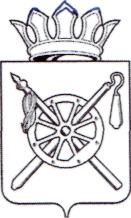 Официальное периодическое печатное издание, предназначенное для опубликованияправовых актов органов местного самоуправления Артёмовского сельского поселенияи иной официальной информацииежемесячный бюллетень24 декабря 2019 годаСодержание:Решение Собрания депутатов Артемовского сельского поселения от 24.12.2019 г. № 149 «Об утверждении прогнозного плана приватизации муниципального имущества Артемовского сельского поселения на 2020 год»…………………………………………………………….….стр.3Решение Собрания депутатов Артемовского сельского поселения от 24.12.2019 г. № 150 «О бюджете Артемовского сельского поселения Октябрьского района на 2020 год и на плановый период 2021 и 2022 годов»……………………………………………………………стр.5Решение Собрания депутатов Артемовского сельского поселения от 24.12.2019 г. № 151 «О внесении изменений в решение от 24.12.2018 г. № 108 «О бюджете Артемовского сельского поселения Октябрьского района на 2019 год и на плановый период 2020 и 2021 годов»……………………………………………………………………………………………..стр.63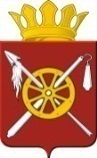 РОССИЙСКАЯ ФЕДЕРАЦИЯРОСТОВСКАЯ ОБЛАСТЬОКТЯБРЬСКИЙ РАЙОНМУНИЦИПАЛЬНОЕ ОБРАЗОВАНИЕ«АРТЕМОВСКОЕ СЕЛЬСКОЕ ПОСЕЛЕНИЕ»СОБРАНИЕ ДЕПУТАТОВАРТЕМОВСКОГО СЕЛЬСКОГО  ПОСЕЛЕНИЯРЕШЕНИЕ24.12.2019 г.                                      № 149                              	п. НовокадамовоВ соответствии с постановлением Правительства Российской Федерации №585 от 12.08.2002 «Об утверждении положения об организации продажи государственного или муниципального имущества», Федеральным законом от 21.12.2001 № 178 – ФЗ «О приватизации государственного и муниципального имущества», порядком управления и распоряжения муниципальной собственностью Артемовского сельского поселения, утвержденного решением Собрания депутатов Артемовского сельского поселения от 16.08.2011 № 143, руководствуясь п.4 статьи 24 Устава муниципального образования «Артемовское сельское поселение», Собрание депутатов Артемовского сельского поселения РЕШИЛО1. Утвердить прогнозный план приватизации муниципального имущества Артемовского сельского поселения на 2020 год, согласно приложению.2. Настоящее решение вступает в силу с момента официального обнародования.Председатель Собрания депутатов- глава Артемовского сельского поселения                                                                   В.В. СитниковаПриложение № 1к Решению Собрания депутатов Артемовского сельского поселения от 24.12.2019 № 149Прогнозный план приватизации муниципального имущества Артемовского сельского поселения на 2020 годВедущий специалист поземельным и имущественным отношениям                                                И.В. ЛистопадоваРОССИЙСКАЯ ФЕДЕРАЦИЯ             РОСТОВСКАЯ ОБЛАСТЬОКТЯБРЬСКИЙ РАЙОНМУНИЦИПАЛЬНОЕ ОБРАЗОВАНИЕ«АРТЕМОВСКОЕ СЕЛЬСКОЕ ПОСЕЛЕНИЕ»СОБРАНИЕ ДЕПУТАТОВАРТЕМОВСКОГО СЕЛЬСКОГО  ПОСЕЛЕНИЯРЕШЕНИЕ  24 декабря 2019 г.                                        № 150                            п. НовокадамовоРуководствуясь п.1 ч.1 ст. 3, п. 2 ч. 1 ст. 24, п. 2 ч. 5 ст. 56 Устава муниципального образования «Артемовское сельское поселение» Собрание депутатов Артемовского сельского поселения решило: Статья 1. Основные характеристики бюджета Артемовского сельского поселения на 2020 год и на плановый период 2021 и 2022 годов1. Утвердить основные характеристики бюджета Артемовского сельского поселения (далее по тексту –бюджет поселения) на 2020 год, определенные с учетом уровня инфляции, не превышающего 3,0 процента (декабрь 2020 года к декабрю 2019 года):             1) прогнозируемый общий объем доходов бюджета  поселения  в сумме 23 417,3 тыс. рублей;            2) общий объем расходов бюджета поселения в сумме  23 417,3 тыс. рублей;             3) верхний предел муниципального внутреннего долга Артемовского сельского поселения на 1 января 2021 года 0,0 тыс. рублей, в том числе верхний предел долга по муниципальным гарантиям Артемовского сельского поселения 0,0 тыс. рублей;4) объем расходов на обслуживание муниципального долга Артемовского сельского поселения в сумме 0,0 тыс. рублей;5) прогнозируемый дефицит бюджета поселения в сумме 0,0 тыс. рублей.            2. Утвердить основные характеристики бюджета поселения на плановый период 2021 и 2022 годов, определенные с учетом уровня инфляции, не превышающего 4,0 процента (декабрь 2021 года к декабрю 2020 года) и 4,0 процента (декабрь 2022 года к декабрю 2020 года) соответственно:1) прогнозируемый общий объем доходов бюджета поселения на 2021 год в сумме 19 882,6 тыс. рублей и на 2022 год в сумме 17 764,9 тыс. рублей;2) общий объем расходов бюджета поселения на 2021 год в сумме 19 882,6 тыс. рублей, в том числе условно утвержденные расходы в сумме 303,4 тыс. рублей, и на 2022 год в сумме 17 764,9 тыс. рублей, в том числе условно утвержденные расходы в сумме 601,8 тыс. рублей;3) верхний предел муниципального внутреннего долга Артемовского сельского поселения на 1 января 2022 года  0,0 тыс. рублей,  в том числе верхний предел долга по муниципальным гарантиям Артемовского сельского поселения 0,0 тыс. рублей, и верхний предел муниципального внутреннего долга Артемовского сельского поселения Октябрьского района на 1 января 2023 года  0,0 тыс. рублей, в том числе верхний предел долга по муниципальным гарантиям Артемовского сельского поселения 0,0 тыс. рублей;4) объем расходов на обслуживание муниципального долга Артемовского сельского поселения  на 2021 год в сумме 0,0 тыс. рублей и на 2022 год в сумме 0,0 тыс. рублей;5) прогнозируемый дефицит бюджета поселения на 2021 год в сумме 0,0 тыс. рублей и на 2022 год в сумме 0,0 тыс. рублей3. Учесть в бюджете поселения объем поступлений доходов на 2020 год  и на плановый период 2021 и 2022 годов согласно приложению 1 к настоящему решению.4. Утвердить источники финансирования дефицита бюджета поселения на 2020 год и на плановый период 2021 и 2022 годов согласно приложению 2  настоящему решению.Статья 2. Нормативы поступления доходов бюджета Артемовского сельского поселения на 2020 год и на плановый период 2021 и 2022 годов.1. В соответствии с пунктом 2 статьи 1841 Бюджетного кодекса Российской Федерации утвердить нормативы поступления доходов в бюджет поселения на 2020 год и на плановый период 2021 и 2022 годов согласно приложению 3 к настоящему решению.Статья 3. Главные администраторы доходов бюджета Артемовского сельского поселения и главные администраторы источников финансирования дефицита бюджета Артемовского сельского поселения1. Утвердить перечень главных администраторов доходов бюджета поселения согласно приложению 4 к настоящему решению.2.  Утвердить перечень главных администраторов доходов бюджета поселения- органов государственной власти согласно приложению 5 к настоящему решению3. Утвердить перечень администраторов источников финансирования дефицита  бюджета поселения согласно приложению 6 к настоящему решению.Статья 4. Бюджетные ассигнования бюджета Артемовского сельского поселения на 2020 год и на плановый период 2021 и 2022 годов.1.Утвердить общий объем бюджетных ассигнований на исполнение публичных нормативных обязательств бюджета поселения на 2020 год в сумме 146,4 тыс. руб.  на 2021 год в сумме 146,4 тыс. руб. и 2022 годов в сумме 146,4 тыс. руб. согласно приложению 7 к настоящему решению.2. Утвердить объем бюджетных ассигнований дорожного фонда Артемовского сельского поселения на 2020 год в сумме 5 647,8 тыс. рублей, на 2021 год в сумме 5 502,0 тыс. рублей и на 2022 год в сумме 5 472,3 тыс. рублей.3. Утвердить: 1)  распределение бюджетных ассигнований по разделам, подразделам, целевым статьям (муниципальным программам Артемовского сельского поселения и непрограммным направлениям деятельности), группам и подгруппам видов расходов классификации расходов бюджетов на 2020 год и на плановый период 2021 и 2022 годов согласно приложению 8 к настоящему решению;2)  ведомственную структуру расходов бюджета поселения на 2020 год и на плановый период 2021 и 2022 годов согласно приложению 9 к настоящему решению;3) распределение бюджетных ассигнований по целевым статьям (муниципальным программам Артемовского сельского поселения и непрограммным направлениям деятельности), группам и подгруппам видов расходов, разделам, подразделам классификации расходов бюджетов на 2020 год и на плановый период 2021 и 2022 годов согласно приложению 10 к настоящему решению.4) перечень субвенций бюджету поселения, предоставляемых из областного бюджета на 2020 год и на плановый период 2021 и 2022 годов согласно приложению 11 к настоящему решению;5) распределение иных межбюджетных трансферов на 2020 и на плановый период 2021 и 2022 годов согласно приложению 12 к настоящему решению.Статья 5. Особенности использования бюджетных ассигнований на обеспечение деятельности Администрации Артемовского сельского поселения:1. Установить, что размеры должностных окладов денежного содержания по должностям муниципальной службы,  должностных окладов технического персонала и ставок заработной платы обслуживающего персонала Администрации Артемовского сельского поселения индексируются с 1 октября 2020 года на 3,8 процента, с 1 октября 2021 года на 4,0 процента, с 1 октября 2022 года на 4,0 процента.Статья 6. Особенности использования бюджетных ассигнований на обеспечение муниципальных учреждений Артемовского сельского поселения:1. Установить, что размеры должностных окладов руководителей, специалистов и служащих, ставок заработной платы рабочих муниципальных учреждений культуры Артемовского сельского поселения индексируются с 1 октября 2020 года на 3,8 процента, с 1 октября 2021 года на 4,0 процента, с 1 октября 2022 года на 4,0 процентаСтатья 7. Межбюджетные трансферты, предоставляемые бюджету Октябрьского района1. Утвердить общий объем межбюджетных трансфертов передаваемых из бюджета поселения бюджету Октябрьского района на осуществление части полномочий по решению вопросов местного значения в соответствии с заключенными соглашениями на 2020 году в сумме  182,8 тыс. рублей,  на 2021 год в сумме 182,5 тыс. рублей и на  2022 год в сумме  182,5 тыс. рублей.2. Утвердить распределение межбюджетных трансфертов передаваемых из бюджета поселения бюджету Октябрьского района на осуществление части полномочий по решению вопросов местного значения в соответствии с заключенными соглашениями на 2020 году ю и на плановый период 2021 и 2022 годов согласно приложению 13 к настоящему Решению.         Статья 8. Особенности исполнения бюджета Артемовского сельского поселения в 2020 году.           1. Не использованные по состоянию на 1 января 2020 года остатки межбюджетных трансфертов, предоставленных из областного бюджета бюджету Артемовского сельского поселения в форме субвенций и иных межбюджетных трансфертов, имеющих целевое назначение, подлежат возврату в областной бюджет в течение первых 15 рабочих дней 2020 года.            2. Уполномочить Администрацию Артемовского сельского поселения  осуществлять информационное взаимодействие с Управлением Федерального казначейства по Ростовской области от имени администратора поступлений в бюджет Артемовского сельского поселения.	3. Установить в соответствии с абзацем вторым части 4 статьи 39 решения Собрания депутатов Артемовского сельского поселения Октябрьского района от 31.10.2017 № 59 «Об утверждении Положения о бюджетном процессе в Артемовском сельском поселении», что основанием для внесения в 2020 году изменений в показатели сводной бюджетной росписи бюджета Артемовского сельского поселения в части расходов за счет средств межбюджетных трансфертов, предоставляемых из федерального и областного бюджетов, в том числе в пределах суммы, необходимой для оплаты денежных обязательств получателя средств бюджета Артемовского сельского поселения, источником финансового обеспечения которых являются указанные межбюджетные трансферты, являются уведомления по расчетам между бюджетами на суммы указанных в них средств, предусмотренных к предоставлению из федерального и областного бюджетов в бюджет Артемовского сельского поселения..Статья 9. Вступление в силу настоящего решения. Настоящее решение вступает в силу с  1 января 2020 года..Председатель Собрания депутатов-глава Артемовского сельского поселения                                                         В.В. СитниковаОбъем поступлений доходов бюджета Артемовского сельского поселения Октябрьского района на 2020 год и  на плановый период на 2021 и 2022 годов.(тыс.рублей)Начальник службы экономики и финансов                                                          Е.М.КругловаИсточники финансирования дефицитабюджета Артемовского сельского поселения на 2020 год и на плановый период 2021 и 2022 годов                                                                                                                               (тыс. рублей)Нормативы поступления доходов в бюджет Артемовского сельского поселения Октябрьского района на 2020 год и на плановый период 2021 и 2022 годов                                                                                                                                                                                                        ( в процентах)Перечень главных администраторов доходов бюджета Артемовского сельского поселенияОбщий объем субвенций, поступающих в 2020 году и в плановом периоде 2021 и 2022 годов                                                                                                                                                                                                       (тыс. рублей)РОССИЙСКАЯ ФЕДЕРАЦИЯ             РОСТОВСКАЯ ОБЛАСТЬОКТЯБРЬСКИЙ РАЙОНМУНИЦИПАЛЬНОЕ ОБРАЗОВАНИЕ«АРТЕМОВСКОЕ СЕЛЬСКОЕ ПОСЕЛЕНИЕ»СОБРАНИЕ ДЕПУТАТОВАРТЕМОВСКОГО СЕЛЬСКОГО  ПОСЕЛЕНИЯРЕШЕНИЕ24 декабря 2019 г.                                   № 151                      п. НовокадамовоРуководствуясь ст. 24, ст. 50 Устава муниципального образования «Артемовское сельское поселение», Собрание Депутатов Артемовского сельского поселения                                                     РЕШИЛО:1. Внести в решение Собрания депутатов Артемовского сельского поселения от 24.12.2018 г. № 108 «О бюджете Артемовского сельского поселения Октябрьского района на 2019 год и на плановый период 2020 и 2021 годов» следующие изменения:1.1 часть 1:1.1.1 пункт 1 изложить в следующей редакции:«1) прогнозируемый общий объем доходов бюджета Артемовского сельского поселения Октябрьского района в сумме 32 111,1 тыс. рублей;»1.1.2 пункт 2 изложить в следующей редакции:«2) общий объем расходов бюджета Артемовского сельского поселения Октябрьского района в сумме  32 981,0 тыс. рублей;1.1.3 пункт 4  изложить в следующей редакции:«4) предельный объем муниципального долга Артемовского сельского поселения Октябрьского района в сумме  3 407,9 тыс. рублей;»1.1.5   пункт 5  изложить в следующей редакции:«прогнозируемый дефицит бюджета поселения в сумме 870,0 тыс. рублей»2. Приложения №1, 2, 8, 9, 10 к Решению от 24.12.2018 г. № 108 «О бюджете Артемовского сельского поселения Октябрьского района на 2019 год и на плановый период 2020 и 2021 годов» изложить в новой редакции, согласно  приложению 1, 2, 3, 4, 5  к  настоящему решению.3. Настоящее решение вступает в силу с момента его официального опубликования в информационном бюллетене.Председатель Собрания депутатов- Главы Артемовского сельского поселения                                                                  В.В.СитниковаОбъем поступлений доходов бюджета Артемовского сельского поселения Октябрьского района на 2019 год и  на плановый период на 2020 и 2021 годов.(тыс.руб.)Начальник службы экономики и финансов                                                          Е.М.КругловаИсточники финансирования дефицитабюджета Артемовского сельского поселения на 2019 год и на плановый период 2020 и 2021 годов                                                                                                                               (тыс. рублей)Начальник службы экономики и финансов                                                          Е.М.КругловаНачальник службы экономики и финансов                                                          Е.М.КругловаНачальник службы экономики и финансов                                                          Е.М.КругловаНачальник службы экономики и финансов                                                          Е.М.КругловаСпециалисты Администрации Артемовского сельского поселенияГлава Администрации Артемовского сельского поселения     Кузнецов Олег ПетровичЗаместитель главы Администрации Артемовского сельского поселения по вопросам ЖКХ, строительству и благоустройствуРешетников Александр ВладимировичНачальник службы экономики и финансов Круглова Елена МихайловнаГлавный бухгалтер Викторов Дмитрий АлександровичСтарший инспектор - экономист      Жиляева Лидия СергеевнаВедущий специалист по земельным и имущественным отношениямЛистопадова Ирина Вячеславовна Ведущий специалист по правовой и кадровой работе Шейко Ирина ИвановнаВедущий специалист по делопроизводству и архивной работеКелехсаева Александра БорисовнаИнспектор ВУС      Картавых Маргарита НиколаевнаИнспектор по работе с молодежью, культуре и спорту Огнева Кристина ЮрьевнаИнспектор по вопросам пожарной безопасности и предупреждению ЧС Муравина Юлия СергеевнаОб утверждении прогнозного плана приватизации муниципального имущества Артемовского сельского поселения на 2020 год № п/пНаименование имущества,его местонахождениеОстаточная стоимость имущества(тыс. руб.)---О бюджете Артемовского сельского поселения Октябрьского района на 2020 год и на плановый период 2021 и 2022 годовПриложение 1к решению Собрания депутатовАртемовского сельского поселения«О бюджете Артемовского сельскогопоселения Октябрьского района на 2020 годи плановый период 2021 и 2022 годов»От 24.12.2019г. №150Код бюджетной классификации Российской ФедерацииНаименование2020 год2021 год2022 год123451 00 00000 00 0000 000НАЛОГОВЫЕ И НЕНАЛОГОВЫЕ ДОХОДЫ4 667.34 902.25 165.71 01 00000 00 0000 000НАЛОГИ НА ПРИБЫЛЬ, ДОХОДЫ1 400.81 497.51 608.31 01 02000 01 0000 110Налог на доходы физических лиц1 400.81 497.51 608.31 01 02010 01 0000 110Налог на доходы физических лиц с доходов, источником которых является налоговый агент, за исключением доходов, в отношении которых исчисление и уплата налога осуществляются в соответствии со статьями 227, 227.1 и 228 Налогового кодекса Российской Федерации1 400.81 497.51 608.31 05 00000 00 0000 000НАЛОГИ НА СОВОКУПНЫЙ ДОХОД1 400.01 503.61 614.91 05 03000 01 0000110Единый сельскохозяйственный налог1 400.01 503.61 614.91 05 03010 01 0000110Единый сельскохозяйственный налог1 400.01 503.61 614.91 06 00000 00 0000 000НАЛОГИ НА ИМУЩЕСТВО1 765.61 799.71 840.61 06 01000 00 0000110Налог на имущество физических лиц170.6204.7245.61 06 01030 10 0000110Налог на имущество физических лиц, взимаемый по ставкам, применяемым к объектам налогообложения, расположенным в границах сельских поселений170.6204.7245.61 06 06000 00 0000 000Земельный налог1 595.01 595.01 595.01 06 06030 00 0000 110Земельный налог с организаций638.0638.0638.01 06 06033 10 0000 110Земельный налог с организаций, обладающих земельным участком, расположенным в границах сельских поселений638.0638.0638.01 06 06040 00 0000 110Земельный налог с физических лиц957.0957.0957.01 06 06043 10 0000 110Земельный налог с физических лиц, обладающих земельным участком, расположенным в границах сельских поселений957.0957.0957.01 08 00000 00 0000 000Государственная пошлина 11.912.412.91 08 04000 01 0000 110Государственная пошлина за совершение нотариальных действий (за  исключением  действий, совершаемых консульскими учреждениями  Российской Федерации)11.912.412.91 08 04020 01 0000 110Государственная     пошлина     за   совершение нотариальных действий должностными лицами органов местного   самоуправления,   уполномоченными    в соответствии с законодательными актами Российской Федерации на совершение нотариальных действий11.912.412.91 11 00000 00 0000 000ДОХОДЫ ОТ ИСПОЛЬЗОВАНИЯ ИМУЩЕСТВА, НАХОДЯЩЕГОСЯ В ГОСУДАРСТВЕННОЙ И МУНИЦИПАЛЬНОЙ СОБСТВЕННОСТИ88.088.088.01 11 05000 00 0000 120Доходы, получаемые  в  виде  арендной  либо  иной платы  за  передачу  в   возмездное   пользование государственного и муниципального  имущества  (за исключением имущества  бюджетных и автономных  учреждений,  а также имущества государственных  и  муниципальных унитарных предприятий, в том числе казенных)88.088.088.01 11 05030 00 0000 120Доходы от сдачи в аренду имущества, находящегося в оперативном управлении органов государственной власти, органов местного самоуправления, государственных внебюджетных фондов и созданных ими учреждений (за исключением имущества бюджетных и автономных учреждений)88.088.088.01 11 05035 10 0000 120Доходы от сдачи в аренду имущества,  находящегося в  оперативном  управлении   органов   управления  сельских поселений  и   созданных   ими   учреждений   (за исключением  имущества  муниципальных  бюджетных и автономных учреждений)88.088.088.01 16 00000 00 0000 000ШТРАФЫ, САНКЦИИ, ВОЗМЕЩЕНИЕ УЩЕРБА1.01.01.01 16 07090 00 0000 140Иные штрафы, неустойки, пени, уплаченные в соответствии с законом или договором в случае неисполнения или ненадлежащего исполнения обязательств перед государственным (муниципальным) органом, казенным учреждением, Центральным банком Российской Федерации, государственной корпорацией1.01.01.0Иные штрафы, неустойки, пени, уплаченные в соответствии с законом или договором в случае неисполнения или ненадлежащего исполнения обязательств перед муниципальным органом, (муниципальным казенным учреждением) сельского поселения1.01.01.02 00 00000 00 0000 000БЕЗВОЗМЕЗДНЫЕ ПОСТУПЛЕНИЯ18 750.014 980.412 599.22 02 00000 00 0000 000Безвозмездные поступления от других бюджетов бюджетной системы Российской Федерации18 750.014 980.412 599.22 02 10000 00 0000 150Дотации бюджетам бюджетной системы Российской Федерации9 872.07 232.76 868.52 02 15001 00 0000 150Дотации на выравнивание бюджетной обеспеченности9 872.07 232.76 868.52 02 15001 10 0000 150Дотации  бюджетам  сельских  поселений   на   выравнивание бюджетной обеспеченности9 872.07 232.76 868.52 02 30000 00 0000 150Субвенции бюджетам бюджетной системы Российской Федерации203.7207.5220.22 02 30024 00 0000 150Субвенции местным бюджетам на выполнение передаваемых полномочий субъектов Российской Федерации0.20.20.22 02 30024 10 0000 150Субвенции бюджетам сельских  поселений на выполнение передаваемых полномочий субъектов Российской Федерации0.20.20.22 02 35118 00 0000 150Субвенции бюджетам на осуществление первичного воинского учета на территориях, где отсутствуют военные комиссариаты203.5207.3220.02 02 35118 10 0000 150Субвенции бюджетам сельских  поселений на осуществление первичного воинского учета на территориях, где отсутствуют военные комиссариаты203.5207.3220.02 02 40000 00 0000 150Иные межбюджетные трансферты8 674.37 540.25 510.52 02 40014 00 0000 150Межбюджетные трансферты, передаваемые бюджетам муниципальных образований на осуществление части полномочий по решению вопросов местного значения в соответствии с заключенными соглашениями5 686.05 540.25 510.52 02 40014 10 0000 150Межбюджетные трансферты, передаваемые бюджетам сельских поселений из бюджетов муниципальных районов на осуществление части полномочий по решению вопросов местного значения в соответствии с заключенными соглашениями5 686.05 540.25 510.52 02 49999 00 0000 150Прочие межбюджетные трансферты, передаваемые бюджетам2 988.32 000.00.02 02 49999 10 0000 150Прочие межбюджетные трансферты, передаваемые бюджетам сельских поселений2 988.32 000.00.0Всего доходовВсего доходов23 417.319 882.617 764.9Приложение 2к решению Собрания депутатовАртемовского сельского поселения«О бюджете Артемовского сельскогопоселения Октябрьского района на 2020 годи на  плановый период 2021 и 2022 годов»24.12.2019г. №150Код бюджетной классификации Российской ФедерацииНаименование2020 год2021 год2022 год1234501 00 00 00 00 0000 000ИСТОЧНИКИ ВНУТРЕННЕГО ФИНАНСИРОВАНИЯ ДЕФИЦИТОВ БЮДЖЕТОВ0.00.00.001 05 00 00 00 0000 000Изменение остатков средств на счетах по учету средств бюджетов0.00.00.001 05 00 00 00 0000 500Увеличение остатков средств бюджетов23 417.319 882.617 764.901 05 02 00 00 0000 500Увеличение прочих остатков средств бюджетов23 417.319 882.617 764.901 05 02 01 00 0000 510Увеличение прочих остатков денежных средств бюджетов23 417.319 882.617 764.901 05 02 01 10 0000 510Увеличение прочих остатков денежных средств бюджетов сельских поселений23 417.319 882.617 764.901 05 00 00 00 0000 600Уменьшение остатков средств бюджетов23 417.319 882.617 764.901 05 02 00 00 0000 600Уменьшение прочих остатков средств бюджетов23 417.319 882.617 764.901 05 02 01 00 0000 610Уменьшение прочих остатков денежных средств бюджетов23 417.319 882.617 764.901 05 02 01 10 0000 610Уменьшение прочих остатков денежных средств бюджетов сельских поселений23 417.319 882.617 764.9Начальник службы экономики и финансов                                                               Е.М.КругловаПриложение 3к решению Собрания депутатовАртемовского сельского поселения«О бюджете Артемовского сельскогопоселения Октябрьского района на 2020 годи на  плановый период 2021 и 2022 годов»24.12.2019г. №150Наименование доходаНормативДОХОДЫ ОТ ПОГАШЕНИЯ ЗАДОЛЖЕННОСТИ И ПЕРЕРАСЧЕТОВ ПО ОТМЕНЕННЫМ НАЛОГАМ, СБОРАМ И ИНЫМ ОБЯЗАТЕЛЬНЫМ ПЛАТЕЖАМЗемельный налог (по обязательствам, возникшим до 1 января 2006 года), мобилизуемый на территориях сельских поселений100ДОХОДЫ ОТ ИСПОЛЬЗОВАНИЯ ИМУЩЕСТВА, НАХОДЯЩЕГОСЯ В ГОСУДАРСТВЕННОЙ И МУНИЦИПАЛЬНОЙ СОБСТВЕННОСТИДоходы в виде прибыли, приходящейся на доли в уставных (складочных) капиталах хозяйственных товариществ и обществ, или дивидендов по акциям, принадлежащим сельским поселениям100Доходы от размещения временно свободных средств бюджетов сельских поселений100Доходы     от     размещения      сумм,  аккумулируемых   в   ходе    проведения аукционов по продаже акций, находящихся в собственности сельских поселений100Доходы от сдачи в аренду имущества, находящегося в оперативном управлении органов управления сельских поселений и созданных ими учреждений ( за исключением имущества муниципальных бюджетных и  автономных учреждений)100Доходы от перечисления части прибыли, остающейся после уплаты налогов и иных обязательных платежей муниципальных унитарных предприятий, созданных сельскими поселениями100Средства, получаемые от передачи имущества, находящегося в собственности сельских поселений ( за исключением имущества муниципальных бюджетных и  автономных учреждений, а также имущества муниципальных унитарных предприятий, в том числе казенных), в залог, в доверительное управление100Доходы  от распоряжения правами на результаты научно-технической деятельности, находящимися в собственности сельских поселений100Прочие поступления от использования имущества, находящегося в собственности сельских поселений (за исключением имущества муниципальных  бюджетных и автономных учреждений, а также имущества муниципальных унитарных предприятий, в том числе казенных)100ДОХОДЫ ОТ ОКАЗАНИЯ ПЛАТНЫХ УСЛУГ И КОМПЕНСАЦИИ ЗАТРАТ ГОСУДАРСТВАПрочие доходы от оказания платных услуг (работ) получателями средств бюджетов сельских поселений100Доходы, поступающие в порядке возмещения расходов, понесенных в связи с эксплуатацией имущества сельских поселений100Прочие доходы от компенсации затрат бюджетов сельских поселений100ДОХОДЫ ОТ ПРОДАЖИ МАТЕРИАЛЬНЫХ И НЕМАТЕРИАЛЬНЫХ АКТИВОВДоходы от продажи квартир, находящихся в собственности сельских поселений100Доходы от реализации имущества , находящегося  в собственности сельских поселений (за исключением имущества муниципальных бюджетных и  автономных учреждений, а также имущества муниципальных унитарных предприятий, в  том числе казенных), в части реализации основных средств по указанному имуществу100Доходы от реализации имущества , находящегося  в собственности      сельских поселений (за исключением имущества муниципальных бюджетных и  автономных учреждений, а также имущества муниципальных унитарных предприятий, в том числе казенных), в части реализации  материальных запасов по указанному имуществу100Доходы от реализации имущества , находящегося  в оперативном управлении учреждений, находящихся в ведении органов управления сельских поселений (за исключением имущества муниципальных бюджетных и  автономных учреждений), в части реализации основных средств по указанному имуществу100Доходы от реализации имущества , находящегося  в оперативном управлении учреждений, находящихся в ведении органов управления сельских поселений (за исключением имущества муниципальных бюджетных и  автономных учреждений), в части реализации материальных запасов по указанному имуществу100Доходы от реализации иного имущества, находящегося в собственности сельских поселений ( за исключением имущества муниципальных бюджетных и  автономных учреждений, а также имущества муниципальных унитарных предприятий, в том числе казенных), в части реализации основных средств по указанному имуществу100Доходы от реализации иного имущества, находящегося в собственности сельских поселений ( за исключением имущества муниципальных бюджетных и  автономных учреждений, а также имущества муниципальных унитарных предприятий, в том числе казенных), в части реализации материальных запасов по указанному имуществу100Средства от распоряжения  и  реализации конфискованного  и   иного   имущества, обращенного в доходы сельских поселений (в части реализации    основных    средств    по указанному имуществу)100Средства от распоряжения  и  реализации конфискованного  и   иного   имущества, обращенного в доходы сельских поселений (в части реализации  материальных   запасов   по указанному имуществу)100Доходы   от   продажи    нематериальных активов,  находящихся  в  собственности сельских поселений100ДОХОДЫ ОТ АДМИНИСТРАТИВНЫХ ПЛАТЕЖЕЙ И СБОРОВПлатежи, взимаемые органами местного самоуправления (организациями) сельских поселений за выполнение определенных функций100ДОХОДЫ ОТ ШТРАФОВ, САНКЦИЙ, ВОЗМЕЩЕНИЯ УЩЕРБАДенежные взыскания (штрафы) и иные суммы, взыскиваемые с лиц, виновных в совершении преступлений, и в возмещение ущерба имуществу, зачисляемые в бюджеты сельских поселений100Денежные взыскания (штрафы) за нарушение бюджетного законодательства ( в части бюджетов сельских поселений)100Доходы от возмещения ущерба при возникновении страховых случаев по обязательному страхованию гражданской ответственности, когда выгодоприобретателями выступают получатели средств бюджетов сельских поселений100Поступления сумм в возмещение вреда, причиняемого автомобильным дорогам местного значения транспортными средствами, осуществляющими перевозки тяжеловесных и (или) крупногабаритных грузов, зачисляемые в бюджеты сельских поселений100Денежные взыскания (штрафы) за нарушение условий договоров (соглашений) о предоставлении бюджетных кредитов за счет средств бюджетов сельских поселений100Доходы от возмещения ущерба при возникновении иных страховых случаев, когда выгодоприобретателями выступают получатели средств бюджетов сельских поселений100Денежные взыскания, налагаемые в возмещение ущерба, причиненного в результате незаконного или нецелевого использования бюджетных средств ( в части бюджетов сельских поселений) 100Денежные взыскания (штрафы) за нарушение законодательства Российской Федерации о размещении заказов на поставки товаров, выполнение работ, оказание услуг для нужд сельских поселений100Прочие поступления от денежных взысканий (штрафов) и иных сумм в возмещение ущерба, зачисляемые в бюджеты сельских поселений100Платежи в целях возмещения убытков, причиненных уклонением от заключения с муниципальным органом сельского поселения (муниципальным казенным учреждением) муниципального контракта, а также иные денежные средства, подлежащие зачислению в бюджет сельского поселения за нарушение законодательства Российской Федерации о контрактной системе в сфере закупок товаров, работ, услуг для обеспечения государственных и муниципальных нужд100ДОХОДЫ ОТ ПРОЧИХ НЕНАЛОГОВЫХ ДОХОДОВ100Невыясненные поступления, зачисляемые в бюджеты сельских поселений100Прочие неналоговые доходы бюджетов сельских поселений100Средства самообложения граждан, зачисляемые в бюджеты сельских поселений100Начальник службы экономики и финансов                                                               Е.М.КругловаПриложение 4к решению Собрания депутатовАртемовского сельского поселения«О бюджете Артемовского сельскогопоселения Октябрьского района на 2020 годи  на плановый период 2021 и 2022 годов»от 24.12.2019г. №150Код бюджетной классификацииРоссийской ФедерацииКод бюджетной классификацииРоссийской ФедерацииНаименование главного администратора доходов бюджета поселенияглавного администратора доходовДоходов бюджета поселенияНаименование главного администратора доходов бюджета поселенияАдминистрация Артемовского сельского поселенияАдминистрация Артемовского сельского поселенияАдминистрация Артемовского сельского поселения9511 08 04020 01 0000 110Государственная     пошлина     за   совершение нотариальных действий должностными лицами органов местного   самоуправления,   уполномоченными    в соответствии с законодательными актами Российской Федерации на совершение нотариальных действий9511 11 01050 10 0000 120Доходы в виде прибыли, приходящейся на доли в уставных (складочных) капиталах хозяйственных товариществ и обществ, или дивидендов по акциям, принадлежащим сельским поселениям9511 11 02033 10 0000 120Доходы от размещения временно свободных средств бюджетов сельских поселений9511 11 02085 10 0000 120Доходы от размещения сумм, аккумулируемых в ходе проведения аукционов по продаже акций, находящихся в собственности сельских поселений9511 11 05025 10 0000 120Доходы, получаемые в виде арендной платы, а также средства от продажи права на заключение договоров аренды за земли, находящиеся в собственности сельских поселений (за исключением земельных участков муниципальных бюджетных и автономных учреждений)951		1 11 05027 10 0000 120Доходы, получаемые в виде арендной платы за земельные участки, расположенные в полосе отвода автомобильных дорог общего пользования местного значения, находящихся в собственности сельских поселений9511 11 05035 10 0000 120Доходы от сдачи в аренду имущества, находящегося в оперативном управлении органов управления сельских поселений и созданных ими учреждений (за исключением имущества муниципальных бюджетных и автономных учреждений)9511 11 05075 10 0000 120Доходы от сдачи в аренду имущества, составляющего казну сельских поселений (за исключением земельных участков)9511 11 07015 10 0000 120Доходы от перечисления части прибыли, остающейся после уплаты налогов и иных обязательных платежей муниципальных унитарных предприятий, созданных сельскими поселениями9511 11 08050 10 0000 120Средства, получаемые от передачи имущества, находящегося в собственности сельских поселений ( за исключением имущества муниципальных бюджетных и автономных  учреждений, а также имущества муниципальных унитарных предприятий, в том числе казенных) , в залог, в доверительное управление9511 11 09045 10 0000 120Прочие поступления от использования имущества, находящегося в собственности сельских поселений (за исключением имущества муниципальных бюджетных и автономных учреждений, а также имущества муниципальных унитарных предприятий, в том числе казенных)9511 12 05050 10 0000  120Плата за пользование водными объектами, находящимися в собственности сельских поселений9511 13 01076 10 0000 130Доходы от оказания информационных услуг органами местного самоуправления сельских поселений, казенными учреждениями сельских поселений9511 13 01540 10 0000 130Плата за оказание услуг по присоединению объектов дорожного сервиса к автомобильным дорогам общего пользования местного значения, зачисляемая в бюджеты сельских поселений9511 13 01995 10 0000 130Прочие доходы от оказания платных услуг (работ) получателями средств бюджетов сельских поселений9511 13 02065 10 0000 130Доходы, поступающие в порядке возмещения расходов, понесенных в связи с эксплуатацией имущества сельских поселений9511 13 02995 10 0000 130Прочие доходы от компенсации затрат бюджетов сельских поселений9511 14 01050 10 0000 410Доходы от продажи квартир, находящихся в собственности сельских поселений9511 14 02052 10 0000 410Доходы от реализации имущества, находящегося  в оперативном управлении учреждений, находящихся в ведении органов управления сельских поселений (за исключением имущества муниципальных бюджетных и  автономных учреждений), в части реализации основных средств по указанному имуществу9511 14 02052 10 0000 440Доходы от реализации имущества, находящегося  в оперативном управлении учреждений, находящихся в ведении органов управления сельских поселений (за исключением имущества муниципальных бюджетных и автономных учреждений), в части реализации материальных запасов по указанному имуществу9511 14 02053 10 0000 410Доходы от реализации иного имущества, находящегося в собственности сельских поселений (за исключением имущества муниципальных бюджетных и автономных учреждений, а также имущества муниципальных унитарных предприятий, в том числе казенных), в части реализации основных средств по указанному имуществу9511 14 02053 10 0000 440Доходы от реализации иного имущества, находящегося в собственности сельских поселений (за исключением имущества муниципальных бюджетных и автономных учреждений, а также имущества муниципальных унитарных предприятий, в том числе казенных), в части реализации материальных запасов по указанному имуществу9511 14 02058 10 0000 410Доходы от реализации недвижимого имущества бюджетных, автономных учреждений, находящегося в собственности сельских поселений, в части реализации основных средств9511 14 03050 10 0000 4109511 14 04050 10 0000 420Доходы   от   продажи    нематериальных  активов,  находящихся  в  собственности сельских поселений 9511 14 06045 10 0000 430Доходы от продажи земельных участков, находящихся в собственности сельских поселений, находящихся в пользовании бюджетных и автономных учреждений9511 15 02050 10 0000 140Платежи, взимаемые органами местного самоуправления (организациями) сельских поселений за выполнение определенных функций9511 16 07090 10 0000 140Иные штрафы, неустойки, пени, уплаченные в соответствии с законом или договором в случае неисполнения или ненадлежащего исполнения обязательств перед муниципальным органом, (муниципальным казенным учреждением) сельского поселения9511 17 01050 10 0000 180Невыясненные поступления, зачисляемые в бюджеты сельских поселений9511 17 02020 10 0000 180Возмещение потерь сельскохозяйственного производства, связанных с изъятием сельскохозяйственных угодий, расположенных на территориях сельских поселений ( по обязательствам, возникшим до 1 января 2008 года)9511 17 05050 10 0000 180Прочие неналоговые доходы бюджетов сельских поселений9512 02 15001 10 0000 150Дотации бюджетам сельских поселений на выравнивание бюджетной обеспеченности9512 02 30024 10 0000 150Субвенции бюджетам сельских поселений на выполнение передаваемых полномочий субъектов Российской Федерации9512 02 35118 10 0000 150Субвенции бюджетам сельских поселений на осуществление первичного воинского учета на территориях, где отсутствуют военные комиссариаты9512 02 40014 10 0000 150Межбюджетные трансферты, передаваемые бюджетам сельских поселений из бюджетов муниципальных районов на осуществление части полномочий по решению вопросов местного значения в соответствии с заключенными соглашениями9512 02 39999 10 0000 150Прочие субвенции бюджетам сельских поселений9512 02 49999 10 0000 150Прочие межбюджетные трансферты, передаваемые бюджетам сельских поселений9512 07 05000 10 0000 150Прочие безвозмездные поступления в бюджеты сельских поселенийНачальник службы экономики и финансов                                                               Е.М.КругловаПриложение 5к решению Собрания депутатовАртемовского сельского поселения«О бюджете Артемовского сельскогопоселения Октябрьского района на 2020 годи  на плановый период 2021 и 2022 годов»от 24.12.2019г. №150Перечень главных администраторов доходов бюджета Артемовского сельского поселения Октябрьского района - органов государственной властиПеречень главных администраторов доходов бюджета Артемовского сельского поселения Октябрьского района - органов государственной властиПеречень главных администраторов доходов бюджета Артемовского сельского поселения Октябрьского района - органов государственной властиКод бюджетной классификации Российской ФедерацииКод бюджетной классификации Российской ФедерацииНаименование главного администратора доходов бюджета поселенияКод бюджетной классификации Российской ФедерацииКод бюджетной классификации Российской ФедерацииНаименование главного администратора доходов бюджета поселенияглав-ного адми-нист-ратора доходовдоходов бюджета поселенияНаименование главного администратора доходов бюджета поселенияглав-ного адми-нист-ратора доходовдоходов бюджета поселенияНаименование главного администратора доходов бюджета поселенияглав-ного адми-нист-ратора доходовдоходов бюджета поселенияНаименование главного администратора доходов бюджета поселения123914Комитет по управлению муниципальным имуществом Администрации Октябрьского районаКомитет по управлению муниципальным имуществом Администрации Октябрьского района9141 14 06025 10 0000 430Доходы от продажи земельных участков, находящихся в собственности сельских поселений (за исключением земельных участков муниципальных бюджетных и автономных учреждений)Начальник службы экономики и финансов                                                               Е.М.КругловаПриложение 6к решению Собрания депутатовАртемовского сельского поселения«О бюджете Артемовского сельскогопоселения Октябрьского района на 2020 годи  на плановый период 2021 и 2022 годов»от 24.12.2019г. №150Перечень главных администраторов источников финансирования Перечень главных администраторов источников финансирования Перечень главных администраторов источников финансирования дефицита бюджета Артемовского сельского поселения Октябрьского районадефицита бюджета Артемовского сельского поселения Октябрьского районадефицита бюджета Артемовского сельского поселения Октябрьского районаКод бюджетной классификации Российской ФедерацииКод бюджетной классификации Российской ФедерацииНаименование главного администратора источников финансирования дефицита бюджета поселенияглавного адми-нистратораисточников финансирования дефицита бюджета поселенияНаименование главного администратора источников финансирования дефицита бюджета поселенияглавного адми-нистратораисточников финансирования дефицита бюджета поселенияНаименование главного администратора источников финансирования дефицита бюджета поселенияглавного адми-нистратораисточников финансирования дефицита бюджета поселенияНаименование главного администратора источников финансирования дефицита бюджета поселения123951Администрация Артемовского сельского поселенияАдминистрация Артемовского сельского поселения95101 05 02 01 10 0000 510Увеличение прочих остатков денежных средств бюджетов сельских поселений95101 05 02 01 10 0000 610Уменьшение прочих остатков денежных средств бюджетов сельских поселенийНачальник службы экономики и финансов                                                               Е.М.КругловаПриложение 7к решению Собрания депутатовАртемовского сельского поселения«О бюджете Артемовского сельскогопоселения Октябрьского района на 2020 годи  на плановый период 2021 и 2022 годов»от 24.12.2019г. №150Бюджетные ассигнования бюджета муниципального образования "Артемовское сельское поселение" на исполнение публичных нормативных обязательств на 2020 год и на плановый период 2021 и 2022 годовБюджетные ассигнования бюджета муниципального образования "Артемовское сельское поселение" на исполнение публичных нормативных обязательств на 2020 год и на плановый период 2021 и 2022 годовБюджетные ассигнования бюджета муниципального образования "Артемовское сельское поселение" на исполнение публичных нормативных обязательств на 2020 год и на плановый период 2021 и 2022 годовБюджетные ассигнования бюджета муниципального образования "Артемовское сельское поселение" на исполнение публичных нормативных обязательств на 2020 год и на плановый период 2021 и 2022 годовБюджетные ассигнования бюджета муниципального образования "Артемовское сельское поселение" на исполнение публичных нормативных обязательств на 2020 год и на плановый период 2021 и 2022 годовБюджетные ассигнования бюджета муниципального образования "Артемовское сельское поселение" на исполнение публичных нормативных обязательств на 2020 год и на плановый период 2021 и 2022 годовБюджетные ассигнования бюджета муниципального образования "Артемовское сельское поселение" на исполнение публичных нормативных обязательств на 2020 год и на плановый период 2021 и 2022 годовБюджетные ассигнования бюджета муниципального образования "Артемовское сельское поселение" на исполнение публичных нормативных обязательств на 2020 год и на плановый период 2021 и 2022 годовтыс.рублейтыс.рублейНаименование РзПРЦСРВР2020 год2021 год2022 год12345678Пенсия за выслугу лет лицам, замещавшим муниципальные должности и муниципальные должности муниципальной службы10010110010020312146,4146,4146,4ИТОГО:146,4146,4146,4Начальник службы экономики и финансов                                                               Е.М.КругловаПриложение 8к решению Собрания депутатовАртемовского сельского поселения«О бюджете Артемовского сельскогопоселения Октябрьского района на 2020 годи  на плановый период 2021 и 2022 годов»от 24.12.2019г. №150Распределение бюджетных ассигнований по разделам, подразделам, целевым статьям (муниципальным программам Артемовского сельского поселения и непрограммным направлениям деятельности), группам и подгруппам видов расходов классификации расходов бюджета на 2020 год и на плановый период 2021 и 2022 годов.Распределение бюджетных ассигнований по разделам, подразделам, целевым статьям (муниципальным программам Артемовского сельского поселения и непрограммным направлениям деятельности), группам и подгруппам видов расходов классификации расходов бюджета на 2020 год и на плановый период 2021 и 2022 годов.Распределение бюджетных ассигнований по разделам, подразделам, целевым статьям (муниципальным программам Артемовского сельского поселения и непрограммным направлениям деятельности), группам и подгруппам видов расходов классификации расходов бюджета на 2020 год и на плановый период 2021 и 2022 годов.Распределение бюджетных ассигнований по разделам, подразделам, целевым статьям (муниципальным программам Артемовского сельского поселения и непрограммным направлениям деятельности), группам и подгруппам видов расходов классификации расходов бюджета на 2020 год и на плановый период 2021 и 2022 годов.Распределение бюджетных ассигнований по разделам, подразделам, целевым статьям (муниципальным программам Артемовского сельского поселения и непрограммным направлениям деятельности), группам и подгруппам видов расходов классификации расходов бюджета на 2020 год и на плановый период 2021 и 2022 годов.Распределение бюджетных ассигнований по разделам, подразделам, целевым статьям (муниципальным программам Артемовского сельского поселения и непрограммным направлениям деятельности), группам и подгруппам видов расходов классификации расходов бюджета на 2020 год и на плановый период 2021 и 2022 годов.Распределение бюджетных ассигнований по разделам, подразделам, целевым статьям (муниципальным программам Артемовского сельского поселения и непрограммным направлениям деятельности), группам и подгруппам видов расходов классификации расходов бюджета на 2020 год и на плановый период 2021 и 2022 годов.Распределение бюджетных ассигнований по разделам, подразделам, целевым статьям (муниципальным программам Артемовского сельского поселения и непрограммным направлениям деятельности), группам и подгруппам видов расходов классификации расходов бюджета на 2020 год и на плановый период 2021 и 2022 годов.Распределение бюджетных ассигнований по разделам, подразделам, целевым статьям (муниципальным программам Артемовского сельского поселения и непрограммным направлениям деятельности), группам и подгруппам видов расходов классификации расходов бюджета на 2020 год и на плановый период 2021 и 2022 годов.(тыс.руб.)Наименование РзПР ЦСР ВР2020 год2021 год2022 год12345678ВСЕГО23417,319882,617764,9Общегосударственные вопросы01006123,36156,16860,2Функционирование законодательных (представительных) органов государственной власти и представительных органов муниципальных образований010315,00,00,0Расходы на обеспечение выполнения функций муниципальных органов по Председателю Собрания депутатов в рамках обеспечения деятельности Собрания депутатов (Иные закупки товаров, работ и услуг для обеспечения государственных (муниципальных) нужд)0103 99 9 00 00190 24015,00,00,0Функционирование Правительства Российской Федерации, высших исполнительных органов государственной власти субъектов Российской Федерации, местных администраций01045446,35524,85846,8Расходы на выплаты по оплате труда работников Администрации Артемовского сельского поселения в рамках подпрограммы «Обеспечение условий для результативной профессиональной служебной деятельности» муниципальной программы Артемовского сельского поселения «Развитие муниципального управления и муниципальной службы» (Расходы на выплаты персоналу государственных (муниципальных) органов)010402 1 00 001101204821,74999,55183,7Расходы на обеспечение функций Администрации Артемовского сельского поселения в рамках подпрограммы «Обеспечение условий для результативной профессиональной служебной деятельности» муниципальной программы Артемовского сельского поселения «Развитие муниципального управления и муниципальной службы» (Иные закупки товаров, работ и услуг для обеспечения государственных (муниципальных) нужд)010402 1 00 00190240591,6492,3630,1Расходы на обеспечение функций Администрации Артемовского сельского поселения в рамках подпрограммы «Обеспечение условий для результативной профессиональной служебной деятельности» муниципальной программы Артемовского сельского поселения «Развитие муниципального управления и муниципальной службы» (Уплата налогов, сборов и иных платежей)010402 1 00 001908504,04,04,0Осуществление полномочий по определению в соответствии с частью 1 статьи 11.2 Областного закона от 25 октября 2002 года № 273-ЗС «Об административных правонарушениях» перечня должностных лиц, уполномоченных составлять протоколы об административных правонарушений (Иные закупки товаров, работ и услуг для обеспечения государственных (муниципальных) нужд)010499 9 00 723902400,20,20,2Иные межбюджетные трансферты, перечисляемые из бюджета поселения бюджету Октябрьского района на финансирование расходов, связанные с передачей полномочий  по обеспечению малоимущих граждан, проживающих в поселении и нуждающихся в улучшении жилищных условий, жилыми помещениями в соответствии с жилищным законодательством, организация строительства и содержание муниципального жилого фонда, создание условий для жилищного строительства (Иные межбюджетные трансферты)010499 9 00 8502054028,828,828,8Обеспечение деятельности финансовых, налоговых и таможенных органов и органов финансового (финансово-бюджетного) надзора010682,482,182,1Иные межбюджетные трансферты, перечисляемые из бюджета поселения бюджету Октябрьского района на финансирование расходов, связанные с передачей полномочий  по организации в границах поселения электро-, тепло-, газо- и водоснабжения населения, водоотведения (Иные межбюджетные трансферты)010699 9 00 8503054048,048,048,0Иные межбюджетные трансферты, перечисляемые из бюджета поселения бюджету Октябрьского района на финансирование расходов, связанные с передачей полномочий  по внутреннему муниципальному финансовому контролю Администрации Артемовского сельского поселения (Иные межбюджетные трансферты)010699 9 00 8506054034,434,134,1Обеспечение проведения выборов и референдумов01070,0115,10,0Реализация направления расходов в рамках непрограммных расходов Администрации Артемовского сельского поселения (Специальные расходы)010799 9 00 999908800,0115,10,0Другие общегосударственные вопросы0113579,6434,1931,3Расходы на обеспечение деятельности муниципального органа Артемовского сельского поселения в целях обеспечения функционирования Администрации Артемовского сельского поселения в рамках подпрограммы «Обеспечение условий для результативной профессиональной служебной деятельности» муниципальной программы Артемовского сельского поселения «Развитие муниципального управления и муниципальной службы» (Иные закупки товаров, работ и услуг для обеспечения государственных (муниципальных) нужд)011302 1 00 00190240390,50,0153,8Расходы на обеспечение деятельности муниципального органа Артемовского сельского поселения в целях обеспечения функционирования Администрации Артемовского сельского поселения в рамках подпрограммы «Обеспечение условий для результативной профессиональной служебной деятельности» муниципальной программы Артемовского сельского поселения «Развитие муниципального управления и  муниципальной службы» (Уплата налогов, сборов и иных платежей)011302 1 00 0019085052,553,153,1Мероприятия в области противодействия терроризма и экстремизма в рамках подпрограммы «Профилактика терроризма и экстремизма в Артемовском сельском поселении» муниципальной программы Артемовского сельского поселения «Обеспечение общественного порядка и противодействие преступности» (Иные закупки товаров, работ и услуг для обеспечения государственных (муниципальных) нужд)011303 1 00 2001024024,06,024,0Расходы на организация и опубликование в печатных и электронных средствах массовой информации материалов о деятельности Администрации, а также мероприятия, направленные на развитие официального сайта поселения в рамках подпрограммы «Противодействие коррупции в Артемовском сельском поселении» муниципальной программы Артемовского сельского поселения «Обеспечение общественного порядка и противодействие преступности» (Иные закупки товаров, работ и услуг для обеспечения государственных (муниципальных) нужд)011303 2 00 2098024041,00,027,0Иные межбюджетные трансферты, перечисляемые из бюджета поселения бюджету Октябрьского района на финансирование расходов, связанные с передачей полномочий  по владению, пользованию и распоряжению имуществом, находящимся в муниципальной собственности поселения  (Иные межбюджетные трансферты)011399 9 00 8504054039,839,839,8Иные межбюджетные трансферты, перечисляемые из бюджета поселения бюджету Октябрьского района на финансирование расходов, связанные с передачей полномочий  по определению поставщиков (подрядчиков, исполнителей) для отдельных муниципальных заказчиков, действующих от имени поселений и бюджетных учреждений поселений (Иные межбюджетные трансферты)011399 9 00 8505054031,831,831,8Условно-утвержденные расходы (Специальные расходы)011399 9 00 901108800,0303,4601,8Национальная оборона02203,5207,3220,0Мобилизационная и вневойсковая подготовка0203203,5207,3220,0Субвенции на осуществление первичного воинского учета на территориях, где отсутствуют военные комиссариаты в рамках непрограммных расходов государственных органов Ростовской области (Расходы на выплаты персоналу государственных (муниципальных) органов)020399 9 00 51180120203,5207,3220,0Национальная безопасность и правоохранительная деятельность 0363,833,833,8Защита населения и территории от чрезвычайных ситуаций природного и техногенного характера, гражданская оборона030933,833,833,8Расходы на реализацию мероприятий по совершенствованию информационного обеспечения населения в рамках подпрограммы «Участие в предупреждении и ликвидации последствий чрезвычайных ситуаций» муниципальной программы Артемовского сельского поселения «Участие в предупреждении и ликвидации последствий чрезвычайных ситуаций, обеспечение пожарной безопасности и безопасности людей на водных объектахх» (Иные закупки товаров, работ и услуг для обеспечения государственных (муниципальных) нужд)030904 1 00 84690 2404,24,24,2Расходы на реализацию мероприятий по совершенствованию оповещения населения в рамках подпрограммы «Участие в предупреждении и ликвидации последствий чрезвычайных ситуаций» муниципальной программы Артемовского сельского поселения «Участие в предупреждении и ликвидации последствий чрезвычайных ситуаций, обеспечение пожарной безопасности и безопасности людей на водных объектахх» (Иные закупки товаров, работ и услуг для обеспечения государственных (муниципальных) нужд)030904 1 00 8470024026,826,826,8Расходы на реализацию мероприятий по обучению должностных лиц в рамках подпрограммы «Участие в предупреждении и ликвидации последствий чрезвычайных ситуаций» муниципальной программы Артемовского сельского поселения «Участие в предупреждении и ликвидации последствий чрезвычайных ситуаций, обеспечение пожарной безопасности и безопасности людей на водных объектахх» (Иные закупки товаров, работ и услуг для обеспечения государственных (муниципальных) нужд)030904 1 00 847102402,82,82,8Обеспечение пожарной безопасности031030,00,00,0Расходы на реализацию мероприятий по совершенствованию  противопожарной защиты в рамках подпрограммы «Пожарная безопасность» муниципальной программы Артемовского сельского поселения «Участие в предупреждении и ликвидации последствий чрезвычайных ситуаций, обеспечение пожарной безопасности и безопасности людей на водных объектахх» (Иные закупки товаров, работ и услуг для обеспечения государственных (муниципальных) нужд)031004 2 00 2011024015,00,00,0Расходы на оснащение техникой, оборудованием, снаряжением и улучшение материально-технической базы поселения в рамках подпрограммы «Пожарная безопасность» муниципальной программы Артемовского сельского поселения «Участие в предупреждении и ликвидации последствий чрезвычайных ситуаций, обеспечение пожарной безопасности и безопасности людей на водных объектах» (Иные закупки товаров, работ и услуг для обеспечения государственных (муниципальных) нужд)031004 2 00 2012024015,00,00,0Национальная экономика046347,85502,05472,3Дорожное хозяйство (дорожные фонды)04095647,85502,05472,3Расходы на ремонт и содержание автомобильных дорог общего пользования местного значения в рамках подпрограммы «Развитие транспортной инфраструктуры» муниципальной программы Артемовского сельского поселения «Развитие транспортной системы»  (Иные закупки товаров, работ и услуг для обеспечения государственных (муниципальных) нужд)040907 1 00 835102405647,85502,05472,3Другие вопросы в области национальной экономики0412700,00,00,0Расходы на реализацию направления расходов в рамках непрограммных расходов муниципального органа Артемовского сельского поселения (Иные закупки товаров, работ и услуг для обеспечения государственных (муниципальных) нужд)041299 9 00 99990240700,00,00,0Жилищно-коммунальное хозяйство051808,33556,0850,9Благоустройство05031808,33556,0850,9Расходы по оплате электроэнергии за уличное освещение в рамках подпрограммы "Благоустройство территории" муниципальной программы Артемовского сельского поселения "Обеспечение качественными жилищно-коммунальными услугами населения" (Иные закупки товаров, работ и услуг для обеспечения государственных (муниципальных) нужд)05 0305 3 00 204102401085,01128,0741,9Расходы по ремонту и содержанию сетей уличного освещения в рамках подпрограммы «Благоустройство территории» муниципальной программы Артемовского сельского поселения «Обеспечение качественными жилищно-коммунальными услугами населения» (Иные закупки товаров, работ и услуг для обеспечения государственных (муниципальных) нужд)05 0305 3 00 20420240283,60,083,6Расходы на содержание зеленых насаждений в рамках подпрограммы «Благоустройство территории» муниципальной программы Артемовского сельского поселения «Обеспечение качественными жилищно-коммунальными услугами населения» (Иные закупки товаров, работ и услуг для обеспечения государственных (муниципальных) нужд)05 0305 3 00 20450240163,50,00,0Расходы на мероприятия по отлову и содержанию безнадзорных животных обитающих на территории Артемовского сельского поселения в рамках подпрограммы «Благоустройство территории» муниципальной программы Артемовского сельского поселения «Обеспечение качественными жилищно-коммунальными услугами населения» (Иные закупки товаров, работ и услуг для обеспечения государственных (муниципальных) нужд) 05 0305 3 00 2046024065,00,00,0Расходы на оснащение материально-технической базы для осуществления мероприятий по благоустройству территории Артемовского сельского поселения в  рамках подпрограммы «Благоустройство территории» муниципальной программы Артемовского сельского поселения «Обеспечение качественными жилищно-коммунальными услугами населения» (Иные закупки товаров, работ и услуг для обеспечения государственных (муниципальных) нужд)05 0305 3 00 2047024021,50,00,0Расходы на благоустройство территории Артемовское сельского поселения, х. Киреевка Октябрьский районна с целью обеспечения устойчивого развития сельских территорий на реализацию общественно значимых проектов по благоустройству сельских территорий  в  рамках подпрограммы «Благоустройство территории» муниципальной программы Артемовского сельского поселения «Обеспечение качественными жилищно-коммунальными услугами населения» (Иные закупки товаров, работ и услуг для обеспечения государственных (муниципальных) нужд)05 0305 3 00 S36902400,02367,90,0Расходы на иные  мероприятия по благоустройству территории в рамках подпрограммы «Благоустройство территории» муниципальной программы Артемовского сельского поселения «Обеспечение качественными жилищно-коммунальными услугами населения» (Иные закупки товаров, работ и услуг для обеспечения государственных (муниципальных) нужд)050305 3 00 20480240189,760,125,4Образование0734,50,00,0Молодежная политика070734,50,00,0Расходы на реализацию мероприятий для работы с детьми и молодежью в поселении,  информационное обеспечение и пропаганда здорового образа жизни в рамках муниципальной программы Артемовского сельского поселения "Развитие физической культуры и спорта" (Иные закупки товаров, работ и услуг для обеспечения государственных (муниципальных) нужд)070709 100 2083024010,00,00,0Расходы на развитие материально-технической базы для организации мероприятий по работе с детьми и молодежью в поселении в рамках муниципальной программы Артемовского сельского поселения "Развитие физической культуры и спорта" (Иные закупки товаров, работ и услуг для обеспечения государственных (муниципальных) нужд)070709 100 2084024024,50,00,0Культура, кинематография 088639,74281,04181,3Культура08018639,74281,04181,3Расходы по обеспечению разнообразия и доступности культурных услуг и создание условий для творческой самореализации населения в рамках подпрограммы «Культура поселения» муниципальной программы Артемовского сельского поселения «Развитие культуры» (Субсидии бюджетным учреждениям)080108 1 00 207106105409,14281,04181,3Расходы на капитальный ремонт объекта: «Сметная документация на создание архитектурной доступности МГН в рамках реализации государственной программы «Доступная среда» в рамках подпрограммы «Адаптация приоритетных объектов социальной инфраструктуры» муниципальной программы Артемовского сельского поселения «Доступная среда» (Субсидии бюджетным учреждениям)080111 1 00 207506103230,60,00,0Социальная политика10146,4146,4146,4Пенсионное обеспечение1001146,4146,4146,4Расходы на выплаты доплаты к пенсии за выслугу лет; ежемесячной доплаты к пенсии отдельным категориям граждан  в рамках подпрограммы «Социальная поддержка граждан »  муниципальной программы Артемовского сельского поселения Октябрьского района  «Социальная поддержка граждан » (Публичные нормативные социальные выплаты гражданам)100101 1 00 10020310146,4146,4146,4Физическая культура и спорт1150,00,00,0Физическая культура110150,00,00,0Расходы на обеспечение разнообразия и улучшения условий реализации спортивных мероприятий  в рамках муниципальной программы Артемовского сельского поселения "Развитие физической культуры и спорта" (Иные закупки товаров, работ и услуг для обеспечения государственных (муниципальных) нужд)110109 1 00 2082024050,00,00,0Итого23417,319882,617764,9Начальник службы экономики и финансов                                                               Е.М.КругловаПриложение 9к решению Собрания депутатовАртемовского сельского поселения«О бюджете Артемовского сельскогопоселения Октябрьского района на 2020 годи  на плановый период 2021 и 2022 годов»от 24.12.2019г. №150Ведомственная структура расходов  бюджета Артемовского сельского поселения на  2020 год и на плановый период 2021 и 2022 годовВедомственная структура расходов  бюджета Артемовского сельского поселения на  2020 год и на плановый период 2021 и 2022 годовВедомственная структура расходов  бюджета Артемовского сельского поселения на  2020 год и на плановый период 2021 и 2022 годовВедомственная структура расходов  бюджета Артемовского сельского поселения на  2020 год и на плановый период 2021 и 2022 годовВедомственная структура расходов  бюджета Артемовского сельского поселения на  2020 год и на плановый период 2021 и 2022 годовВедомственная структура расходов  бюджета Артемовского сельского поселения на  2020 год и на плановый период 2021 и 2022 годовВедомственная структура расходов  бюджета Артемовского сельского поселения на  2020 год и на плановый период 2021 и 2022 годовВедомственная структура расходов  бюджета Артемовского сельского поселения на  2020 год и на плановый период 2021 и 2022 годовВедомственная структура расходов  бюджета Артемовского сельского поселения на  2020 год и на плановый период 2021 и 2022 годов(тыс.руб.)Наименование ВедРзПР ЦСР ВР2020 год2021 год2022 годНаименование ВедРзПР ЦСР ВР2020 год2021 год2022 год123456789Всего95123417,319882,617764,9Администрация Артемовского сельского поселения95123417,319882,617764,9Общегосударственные вопросы951016123,36156,16860,2Функционирование законодательных (представительных) органов государственной власти и представительных органов муниципальных образований951010315,00,00,0Расходы на обеспечение выполнения функций муниципальных органов по Председателю Собрания депутатов в рамках обеспечения деятельности Собрания депутатов (Иные закупки товаров, работ и услуг для обеспечения государственных (муниципальных) нужд)9510103 99 9 00 00190 15,00,00,0Функционирование Правительства Российской Федерации, высших исполнительных органов государственной власти субъектов Российской Федерации, местных администраций95101045446,35524,85846,8Расходы на выплаты по оплате труда работников Администрации Артемовского сельского поселения в рамках подпрограммы «Обеспечение условий для результативной профессиональной служебной деятельности» муниципальной программы Артемовского сельского поселения «Развитие муниципального управления и муниципальной службы» (Расходы на выплаты персоналу государственных (муниципальных) органов)951010402 1 00 001101204821,74999,55183,7Расходы на обеспечение функций Администрации Артемовского сельского поселения в рамках подпрограммы «Обеспечение условий для результативной профессиональной служебной деятельности» муниципальной программы Артемовского сельского поселения «Развитие муниципального управления и муниципальной службы» Иные закупки товаров, работ и услуг для обеспечения государственных (муниципальных) нужд)951010402 1 00 00190240591,6492,3630,1Расходы на обеспечение функций Администрации Артемовского сельского поселения в рамках подпрограммы «Обеспечение условий для результативной профессиональной служебной деятельности» муниципальной программы Артемовского сельского поселения «Развитие муниципального управления и муниципальной службы» (Уплата налогов, сборов и иных платежей)951010402 1 00 001908504,04,04,0Осуществление полномочий по определению в соответствии с частью 1 статьи 11.2 Областного закона от 25 октября 2002 года №273-ЗС "Об административных правонарушениях" перечня должностных лиц, уполномоченных составлять протоколы об административных правонарушениях в рамках непрограммных расходов органа местного самоуправления (Иные закупки товаров, работ и услуг для обеспечения (государственных) муниципальных нужд)951010499 9 00 723902400,20,20,2Иные межбюджетные трансферты, перечисляемые из бюджета поселения бюджету Октябрьского района на финансирование расходов, связанные с передачей полномочий  по обеспечению малоимущих граждан, проживающих в поселении и нуждающихся в улучшении жилищных условий, жилыми помещениями в соответствии с жилищным законодательством, организация строительства и содержание муниципального жилого фонда, создание условий для жилищного строительства (Иные межбюджетные трансферты)951010499 9 00 8502054028,828,828,8Обеспечение деятельности финансовых, налоговых и таможенных органов и органов финансового (финансово-бюджетного) надзора951010682,482,182,1Иные межбюджетные трансферты, перечисляемые из бюджета поселения бюджету Октябрьского района на финансирование расходов, связанные с передачей полномочий  по организации в границах поселения электро-, тепло-, газо- и водоснабжения населения, водоотведения (Иные межбюджетные трансферты)951010699 9 00 8503054048,048,048,0Иные межбюджетные трансферты, перечисляемые из бюджета поселения бюджету Октябрьского района на финансирование расходов, связанные с передачей полномочий  по внутреннему муниципальному финансовому контролю Администрации Артемовского сельского поселения (Иные межбюджетные трансферты)951010699 9 00 8506054034,434,134,1Обеспечение проведения выборов и референдумов95101070,0115,10,0Реализация направления расходов в рамках непрограммных расходов Администрации Артемовского сельского поселения (Специальные расходы)951010799 9 00 999908800,0115,10,0Другие общегосударственные вопросы9510113579,6434,1931,3Расходы на обеспечение деятельности муниципального органа Артемовского сельского поселения в целях обеспечения функционирования Администрации Артемовского сельского поселения в рамках подпрограммы «Обеспечение условий для результативной профессиональной служебной деятельности» муниципальной программы Артемовского сельского поселения «Развитие муниципального управления и муниципальной службы» (Иные закупки товаров, работ и услуг для обеспечения государственных (муниципальных) нужд)951011302 1 00 00190240390,50,0153,8Расходы на обеспечение деятельности муниципального органа Артемовского сельского поселения в целях обеспечения функционирования Администрации Артемовского сельского поселения в рамках подпрограммы «Обеспечение условий для результативной профессиональной служебной деятельности» муниципальной программы Артемовского сельского поселения «Развитие муниципального управления и муниципальной службы» (Уплата налогов, сборов и иных платежей)951011302 1 00 0019085052,553,153,1Мероприятия в области противодействия терроризма и экстремизма в рамках подпрограммы «Профилактика терроризма и экстремизма в Артемовском сельском поселении» муниципальной программы Артемовского сельского поселения «Обеспечение общественного порядка и противодействие преступности» (Иные закупки товаров, работ и услуг для обеспечения государственных (муниципальных) нужд)951011303 1 00 2001024024,06,024,0Расходы на организация и опубликование в печатных и электронных средствах массовой информации материалов о деятельности Администрации, а также мероприятия, направленные на развитие официального сайта поселения в рамках подпрограммы «Противодействие коррупции в Артемовском сельском поселении» муниципальной программы Артемовского сельского поселения «Обеспечение общественного порядка и противодействие преступности» (Иные закупки товаров, работ и услуг для обеспечения государственных (муниципальных) нужд)951011303 2 00 2098024041,00,027,0Иные межбюджетные трансферты, перечисляемые из бюджета поселения бюджету Октябрьского района на финансирование расходов, связанные с передачей полномочий  по владению, пользованию и распоряжению имуществом, находящимся в муниципальной собственности поселения  (Иные межбюджетные трансферты)951011399 9 00 8504054039,839,839,8Иные межбюджетные трансферты, перечисляемые из бюджета поселения бюджету Октябрьского района на финансирование расходов, связанные с передачей полномочий  по определению поставщиков (подрядчиков, исполнителей) для отдельных муниципальных заказчиков, действующих от имени поселений и бюджетных учреждений поселений (Иные межбюджетные трансферты)951011399 9 00 8505054031,831,831,8Условно-утвержденные расходы (Специальные расходы)951011399 9 00 901108800,0303,4601,8Национальная оборона95102203,5207,3220,0Мобилизационная и вневойсковая подготовка9510203203,5207,3220,0Осуществление первичного воинского учета на территориях, где отсутствуют военные комиссариаты в рамках непрограммных расходов государственных органов Ростовской области (Расходы на выплаты персоналу государственных (муниципальных) органов)951020399 9 00 51180120203,5207,3220,0Национальная безопасность и правоохранительная деятельность 9510363,833,833,8Защита населения и территории от чрезвычайных ситуаций природного и техногенного характера, гражданская оборона951030933,833,833,8Расходы на реализацию мероприятий по совершенствованию информационного обеспечения населения в рамках подпрограммы «Участие в предупреждении и ликвидации последствий чрезвычайных ситуаций» муниципальной программы Артемовского сельского поселения «Участие в предупреждении и ликвидации последствий чрезвычайных ситуаций, обеспечение пожарной безопасности и безопасности людей на водных объектахх» (Иные закупки товаров, работ и услуг для обеспечения государственных (муниципальных) нужд)951030904 1 00 84690 2404,24,24,2Расходы на реализацию мероприятий по совершенствованию оповещения населения в рамках подпрограммы «Участие в предупреждении и ликвидации последствий чрезвычайных ситуаций» муниципальной программы Артемовского сельского поселения «Участие в предупреждении и ликвидации последствий чрезвычайных ситуаций, обеспечение пожарной безопасности и безопасности людей на водных объектахх» (Иные закупки товаров, работ и услуг для обеспечения государственных (муниципальных) нужд)951030904 1 00 8470024026,826,826,8Расходы на реализацию мероприятий по обучению должностных лиц в рамках подпрограммы «Участие в предупреждении и ликвидации последствий чрезвычайных ситуаций» муниципальной программы Артемовского сельского поселения «Участие в предупреждении и ликвидации последствий чрезвычайных ситуаций, обеспечение пожарной безопасности и безопасности людей на водных объектахх» (Иные закупки товаров, работ и услуг для обеспечения государственных (муниципальных) нужд)951030904 1 00 847102402,82,82,8Обеспечение пожарной безопасности951031030,00,00,0Расходы на реализацию мероприятий по совершенствованию  противопожарной защиты в рамках подпрограммы «Пожарная безопасность» муниципальной программы Артемовского сельского поселения «Участие в предупреждении и ликвидации последствий чрезвычайных ситуаций, обеспечение пожарной безопасности и безопасности людей на водных объектахх» (Иные закупки товаров, работ и услуг для обеспечения государственных (муниципальных) нужд)951031004 2 00 2011024015,00,00,0Расходы на оснащение техникой, оборудованием, снаряжением и улучшение материально-технической базы поселения в рамках подпрограммы «Пожарная безопасность» муниципальной программы Артемовского сельского поселения «Участие в предупреждении и ликвидации последствий чрезвычайных ситуаций, обеспечение пожарной безопасности и безопасности людей на водных объектах» (Иные закупки товаров, работ и услуг для обеспечения государственных (муниципальных) нужд)951031004 2 00 2012024015,00,00,0Национальная экономика95104096347,85502,05472,3Дорожное хозяйство (дорожные фонды)95104095647,85502,05472,3Расходы на ремонт и содержание автомобильных дорог общего пользования местного значения в рамках подпрограммы «Развитие транспортной инфраструктуры» муниципальной программы Артемовского сельского поселения «Развитие транспортной системы»  (Иные закупки товаров, работ и услуг для обеспечения государственных (муниципальных) нужд)951040907 1 00 835102405647,85502,05472,3Другие вопросы в области национальной экономики9510412700,00,00,0Расходы на реализацию направления расходов в рамках непрограммных расходов муниципального органа Артемовского сельского поселения (Иные закупки товаров, работ и услуг для обеспечения государственных (муниципальных) нужд)951041299 9 00 99990240700,00,00,0Жилищно-коммунальное хозяйство95105021808,33556,0850,9Благоустройство95105031808,33556,0850,9Расходы по оплате электроэнергии за уличное освещение в рамках подпрограммы "Благоустройство территории" муниципальной программы Артемовского сельского поселения "Обеспечение качественными жилищно-коммунальными услугами населения" (Иные закупки товаров, работ и услуг для обеспечения государственных (муниципальных) нужд)95105 0305 3 00 204102401085,01128,0741,9Расходы по ремонту и содержанию сетей уличного освещения в рамках подпрограммы «Благоустройство территории» муниципальной программы Артемовского сельского поселения «Обеспечение качественными жилищно-коммунальными услугами населения» (Иные закупки товаров, работ и услуг для обеспечения государственных (муниципальных) нужд)95105 0305 3 00 20420240283,60,083,6Расходы по содержанию зеленых насаждений в рамках подпрограммы «Благоустройство территории» муниципальной программы Артемовского сельского поселения «Обеспечение качественными жилищно-коммунальными услугами населения» (Иные закупки товаров, работ и услуг для обеспечения государственных (муниципальных) нужд)95105 0305 3 00 20450240163,50,00,0Расходы на мероприятия по отлову и содержанию безнадзорных животных обитающих на территории Артемовского сельского поселения в рамках подпрограммы «Благоустройство территории» муниципальной программы Артемовского сельского поселения «Обеспечение качественными жилищно-коммунальными услугами населения» (Иные закупки товаров, работ и услуг для обеспечения государственных (муниципальных) нужд)951050305 3 00 2046024065,00,00,0Расходы на оснащение материально-технической базы для осуществления мероприятий по благоустройству территории Артемовского сельского поселения в рамках подпрограммы «Благоустройство территории» муниципальной программы Артемовского сельского поселения «Обеспечение качественными жилищно-коммунальными услугами населения» (Иные закупки товаров, работ и услуг для обеспечения государственных (муниципальных) нужд)951050305 3 00 2047024021,50,00,0Расходы на благоустройство территории Артемовское сельского поселения, х. Киреевка Октябрьский районна с целью обеспечения устойчивого развития сельских территорий на реализацию общественно значимых проектов по благоустройству сельских территорий  в  рамках подпрограммы «Благоустройство территории» муниципальной программы Артемовского сельского поселения «Обеспечение качественными жилищно-коммунальными услугами населения» (Иные закупки товаров, работ и услуг для обеспечения государственных (муниципальных) нужд)95105 0305 3 00 S36902400,02367,90,0Расходы на иные мероприятия по благоустройству в рамках подпрограммы «Благоустройство территории» муниципальной программы Артемовского сельского поселения «Обеспечение качественными жилищно-коммунальными услугами населения» (Иные закупки товаров, работ и услуг для обеспечения государственных (муниципальных) нужд)951050305 3 00 20480240189,760,125,4Образование951070734,50,00,0Молодежная политика951070734,50,00,0Расходы на реализацию мероприятий для работы с детьми и молодежью в поселении,  информационное обеспечение и пропаганда здорового образа жизни в рамках муниципальной программы Артемовского сельского поселения "Развитие физической культуры и спорта" (Иные закупки товаров, работ и услуг для обеспечения государственных (муниципальных) нужд)951070709 100 2083024010,00,00,0Расходы на развитие материально-технической базы для организации мероприятий по работе с детьми и молодежью в поселении в рамках муниципальной программы Артемовского сельского поселения "Развитие физической культуры и спорта" (Иные закупки товаров, работ и услуг для обеспечения государственных (муниципальных) нужд)951070709 100 2084024024,50,00,0Культура, кинематография 95108018639,74281,04181,3Культура95108018639,74281,04181,3Расходы по обеспечению разнообразия и доступности культурных услуг и создание условий для творческой самореализации населения в рамках подпрограммы «Культура поселения» муниципальной программы Артемовского сельского поселения «Развитие культуры» (Субсидии бюджетным учреждениям)951080108 1 00 207106105409,14281,04181,3Расходы на капитальный ремонт объекта: «Сметная документация на создание архитектурной доступности МГН в рамках реализации государственной программы «Доступная среда» в рамках подпрограммы «Адаптация приоритетных объектов социальной инфраструктуры» муниципальной программы Артемовского сельского поселения «Доступная среда» (Субсидии бюджетным учреждениям)951080111 1 00 207506103230,60,00,0Социальная политика9511001146,4146,4146,4Пенсионное обеспечение9511001146,4146,4146,4Расходы на выплаты доплаты к пенсии за выслугу лет; ежемесячной доплаты к пенсии отдельным категориям граждан  в рамках подпрограммы «Социальная поддержка граждан »  муниципальной программы Артемовского сельского поселения Октябрьского района  а  «Социальная поддержка граждан» (Публичные нормативные социальные выплаты гражданам)951100101 1 00 10020310146,4146,4146,4Физическая культура и спорт951110150,00,00,0Физическая культура951110150,00,00,0Расходы на обеспечение разнообразия и улучшения условий реализации спортивных мероприятий  в рамках муниципальной программы Артемовского сельского поселения "Развитие физической культуры и спорта" (Иные закупки товаров, работ и услуг для обеспечения государственных (муниципальных) нужд)951110109 1 00 2082024050,00,00,0Итого23417,319882,617764,9Начальник службы экономики и финансов                                                               Е.М.КругловаПриложение 10к решению Собрания депутатовАртемовского сельского поселения«О бюджете Артемовского сельскогопоселения Октябрьского района на 2020 годи  на плановый период 2021 и 2022 годов»от 24.12.2019г. №150Распределение бюджетных ассигнований по целевым статьям (муниципальным программам Артемовского сельского поселения и непрограммным направлениям деятельности), группам и подгруппам видов расходов, разделам, подразделам классификации расходов бюджета на 2020 год и на плановывй период 2021и 2022 годовРаспределение бюджетных ассигнований по целевым статьям (муниципальным программам Артемовского сельского поселения и непрограммным направлениям деятельности), группам и подгруппам видов расходов, разделам, подразделам классификации расходов бюджета на 2020 год и на плановывй период 2021и 2022 годовРаспределение бюджетных ассигнований по целевым статьям (муниципальным программам Артемовского сельского поселения и непрограммным направлениям деятельности), группам и подгруппам видов расходов, разделам, подразделам классификации расходов бюджета на 2020 год и на плановывй период 2021и 2022 годовРаспределение бюджетных ассигнований по целевым статьям (муниципальным программам Артемовского сельского поселения и непрограммным направлениям деятельности), группам и подгруппам видов расходов, разделам, подразделам классификации расходов бюджета на 2020 год и на плановывй период 2021и 2022 годовРаспределение бюджетных ассигнований по целевым статьям (муниципальным программам Артемовского сельского поселения и непрограммным направлениям деятельности), группам и подгруппам видов расходов, разделам, подразделам классификации расходов бюджета на 2020 год и на плановывй период 2021и 2022 годовРаспределение бюджетных ассигнований по целевым статьям (муниципальным программам Артемовского сельского поселения и непрограммным направлениям деятельности), группам и подгруппам видов расходов, разделам, подразделам классификации расходов бюджета на 2020 год и на плановывй период 2021и 2022 годовРаспределение бюджетных ассигнований по целевым статьям (муниципальным программам Артемовского сельского поселения и непрограммным направлениям деятельности), группам и подгруппам видов расходов, разделам, подразделам классификации расходов бюджета на 2020 год и на плановывй период 2021и 2022 годов Наименование  ЦСР ВРРзПР2020 год2021 год2022 год12345678ВСЕГО23 417,319 882,617 764,9Муниципальная программа Артемовского сельского поселения "Развитие муниципального управления и  муниципальной службы"02 0 00 000005 860,35 548,96 024,7Подпрограмма «Обеспечение условий для результативной профессиональной служебной деятельности»02 1 00 000005 860,35 548,96 024,7Расходы на выплаты по оплате труда работников Администрации Артемовского сельского поселения в рамках подпрограммы «Обеспечение условий для результативной профессиональной служебной деятельности» муниципальной программы Артемовского сельского поселения «Развитие муниципального управления и муниципальной службы» (Расходы на выплаты персоналу государственных (муниципальных) органов)02 1 00 0011012001044821,74999,55183,7Расходы на обеспечение деятельности муниципального органа Артемовского сельского поселения в целях обеспечения функционирования Администрации Артемовского сельского поселения в рамках подпрограммы «Обеспечение условий для результативной профессиональной служебной деятельности» муниципальной программы Артемовского сельского поселения «Развитие муниципального управления и муниципальной службы» (Иные закупки товаров, работ и услуг для обеспечения государственных (муниципальных) нужд)02 1 00 001902400104591,6492,3630,1Расходы на обеспечение деятельности муниципального органа Артемовского сельского поселения в целях обеспечения функционирования Администрации Артемовского сельского поселения в рамках подпрограммы «Обеспечение условий для результативной профессиональной служебной деятельности» муниципальной программы Артемовского сельского поселения «Развитие муниципального управления и муниципальной службы» (Уплата налогов, сборов и иных платежей)02 1 00 0019085001044,04,04,0Расходы на обеспечение деятельности муниципального органа Артемовского сельского поселения в целях обеспечения функционирования Администрации Артемовского сельского поселения в рамках подпрограммы «Обеспечение условий для результативной профессиональной служебной деятельности» муниципальной программы Артемовского сельского поселения «Развитие муниципального управления и муниципальной службы» (Иные закупки товаров, работ и услуг для обеспечения государственных (муниципальных) нужд)02 1 00 001902400113390,50,0153,8Расходы на обеспечение деятельности муниципального органа Артемовского сельского поселения в целях обеспечения функционирования Администрации Артемовского сельского поселения в рамках подпрограммы «Обеспечение условий для результативной профессиональной служебной деятельности» муниципальной программы Артемовского сельского поселения «Развитие муниципального управления и муниципальной службы» (Уплата налогов, сборов и иных платежей)02 1 00 00190850011352,553,153,1Муниципальная программа Артемовского сельского поселения «Обеспечение общественного порядка и противодействие преступности»03 0 00 0000065,06,051,0Подпрограмма «Профилактика терроризма и экстремизма в Артемовском сельском поселении»03 1 00 0000024,06,024,0Мероприятия в области противодействия терроризма и экстремизма в рамках подпрограммы «Профилактика терроризма и экстремизма в Артемовском сельском поселении» муниципальной программы Артемовского сельского поселения «Обеспечение общественного порядка и противодействие преступности» (Иные закупки товаров, работ и услуг для обеспечения государственных (муниципальных) нужд)03 1 00 20010240011324,06,024,0Подпрограмма «Противодействие коррупции в Артемовском сельском поселении»03 2 00 0000041,00,027,0Организация и опубликование в печатных и электронных средствах массовой информации материалов о деятельности Администрации, а также мероприятия, направленные на развитие официального сайта поселения в рамках подпрограммы «Противодействие коррупции в Артемовском сельском поселении» муниципальной программы Артемовского сельского поселения «Обеспечение общественного порядка и противодействие преступности» (Иные закупки товаров, работ и услуг для обеспечения государственных (муниципальных) нужд)03 2 00 20980240011341,00,027,0Муниципальная программа Артемовского сельского поселения «Участие в предупреждении и ликвидации последствий чрезвычайных ситуаций, обеспечение пожарной безопасности и безопасности людей на водных объектах»04 0 00 0000063,833,833,8Подпрограмма «Участие в предупреждении и ликвидации последствий чрезвычайных ситуаций"04 1 00 0000033,833,833,8Расходы на реализацию мероприятий по совершенствованию информационного обеспечения населения в рамках подпрограммы «Участие в предупреждении и ликвидации последствий чрезвычайных ситуаций» муниципальной программы Артемовского сельского поселения «Участие в предупреждении и ликвидации последствий чрезвычайных ситуаций, обеспечение пожарной безопасности и безопасности людей на водных объектахх» (Иные закупки товаров, работ и услуг для обеспечения государственных (муниципальных) нужд)04 1 00 84690 24003094,24,24,2Расходы на реализацию мероприятий по совершенствованию оповещения населения в рамках подпрограммы «Участие в предупреждении и ликвидации последствий чрезвычайных ситуаций» муниципальной программы Артемовского сельского поселения «Участие в предупреждении и ликвидации последствий чрезвычайных ситуаций, обеспечение пожарной безопасности и безопасности людей на водных объектахх» (Иные закупки товаров, работ и услуг для обеспечения государственных (муниципальных) нужд)04 1 00 84700240030926,826,826,8Расходы на реализацию мероприятий по обучению должностных лиц в рамках подпрограммы «Участие в предупреждении и ликвидации последствий чрезвычайных ситуаций» муниципальной программы Артемовского сельского поселения «Участие в предупреждении и ликвидации последствий чрезвычайных ситуаций, обеспечение пожарной безопасности и безопасности людей на водных объектахх» (Иные закупки товаров, работ и услуг для обеспечения государственных (муниципальных) нужд)04 1 00 8471024003092,82,82,8Подпрограмма  «Пожарная безопасность»04 2 00 0000030,00,00,0Расходы на реализацию мероприятий по совершенствованию  противопожарной защиты в рамках подпрограммы «Пожарная безопасность» муниципальной программы Артемовского сельского поселения «Участие в предупреждении и ликвидации последствий чрезвычайных ситуаций, обеспечение пожарной безопасности и безопасности людей на водных объектах» (Иные закупки товаров, работ и услуг для обеспечения государственных (муниципальных) нужд)04 2 00 20110240031015,00,00,0Расходы на оснащение техникой, оборудованием, снаряжением и улучшение материально-технической базы поселения в рамках подпрограммы «Пожарная безопасность» муниципальной программы Артемовского сельского поселения «Участие в предупреждении и ликвидации последствий чрезвычайных ситуаций, обеспечение пожарной безопасности и безопасности людей на водных объектах» (Иные закупки товаров, работ и услуг для обеспечения государственных (муниципальных) нужд)04 2 00 20120240031015,00,00,0Муниципальная программа Артемовского сельского поселения "Обеспечение качественными жилищно-коммунальными услугами населения"05 0 00 000001 808,33 556,0850,9Подпрограмма "Благоустройство территории"05 3 00 000001 808,33 556,0850,9Расходы по оплате электроэнергии за уличное освещение в рамках подпрограммы "Благоустройство территории" муниципальной программы Артемовского сельского поселения "Обеспечение качественными жилищно-коммунальными услугами населения" (Иные закупки товаров, работ и услуг для обеспечения государственных (муниципальных) нужд)05 3 00 2041024005 031085,01128,0741,9Расходы по ремонту и содержанию сетей уличного освещения в рамках подпрограммы «Благоустройство территории» муниципальной программы Артемовского сельского поселения «Обеспечение качественными жилищно-коммунальными услугами населения» (Иные закупки товаров, работ и услуг для обеспечения государственных (муниципальных) нужд)05 3 00 2042024005 03283,60,083,6Расходы на содержание зеленых насаждений в рамках подпрограммы «Благоустройство территории» муниципальной программы Артемовского сельского поселения «Обеспечение качественными жилищно-коммунальными услугами населения» (Иные закупки товаров, работ и услуг для обеспечения государственных (муниципальных) нужд)05 3 00 2045024005 03163,50,00,0Расходы на мероприятия по отлову и содержанию безнадзорных животных, обитающих на территории Артемовского сельского поселения в рамках подпрограммы "Благоустройство территории" муниципальной программы Артемовского сельского поселения "Обеспечение качественными жилищно-коммунальными услугами населения" (Иные закупки товаров, работ и услуг для обеспечения государственных (муниципальных) нужд)05 3 00 2046024005 0365,00,00,0Расходы на оснащение материально-технической базы для осуществления мероприятий по благоустройству территории Артемовского сельского поселения в рамках подпрограммы "Благоустройство территории" муниципальной программы Артемовского сельского поселения "Обеспечение качественными жилищно-коммунальными услугами населения" (Иные закупки товаров, работ и услуг для обеспечения государственных (муниципальных) нужд) 05 3 00 2047024005 0321,50,00,0Расходы на благоустройство территории Артемовское сельского поселения, х. Киреевка Октябрьский районна с целью обеспечения устойчивого развития сельских территорий на реализацию общественно значимых проектов по благоустройству сельских территорий  в  рамках подпрограммы «Благоустройство территории» муниципальной программы Артемовского сельского поселения «Обеспечение качественными жилищно-коммунальными услугами населения» (Иные закупки товаров, работ и услуг для обеспечения государственных (муниципальных) нужд)05 3 00 S369024005 030,02367,90,0Расходы на иные мероприятия по благоустройству в рамках подпрограммы "Благоустройство территории" муниципальной программы Артемовского сельского поселения "Обеспечение качественными жилищно-коммунальными услугами населения" (Иные закупки товаров, работ и услуг для обеспечения государственных (муниципальных) нужд)05 3 00 2048024005 03189,760,125,4Муниципальная программа Артемовского сельского поселения "Развитие транспортной системы"07 0 00 000005 647,85 502,05 472,3Подпрограмма «Развитие транспортной инфраструктуры»07 1 00 000005 647,85 502,05 472,3Расходы на ремонт и содержание автомобильных дорог общего пользования местного значения в рамках подпрограммы «Развитие транспортной инфраструктуры» муниципальной программы Артемовского сельского поселения «Развитие транспортной системы»  (Иные закупки товаров, работ и услуг для обеспечения государственных (муниципальных) нужд)07 1 00 8351024004095647,85502,05472,3Муниципальная программа Артемовского сельского поселения "Развитие культуры"08 0 00 000005 409,14 281,04 181,3Подпрограмма «Культура поселения»08 1 00 000005 409,14 281,04 181,3Расходы по обеспечению разнообразия и доступности культурных услуг и создание условий для творческой самореализации населения в рамках подпрограммы «Культура поселения» муниципальной программы Артемовского сельского поселения «Развитие культуры» (Субсидии бюджетным учреждениям)08 1 00 2071061008015409,14281,04181,3 Муниципальная программа Артемовского сельского поселения Октябрьского района «Социальная поддержка граждан»01 0 00 00000146,4146,4146,4Подпрограмма «Социальная поддержка граждан » 01 1 00 00000146,4146,4146,4Расходы на выплаты доплаты к пенсии за выслугу лет; ежемесячной доплаты к пенсии отдельным категориям граждан  в рамках подпрограммы «Социальная поддержка граждан »  муниципальной программы Артемовского сельского поселения Октябрьского района  «Социальная поддержка граждан » (Публичные нормативные социальные выплаты гражданам)01 1 00 100203101001146,4146,4146,4Муниципальная программа Артемовского сельского поселения "Развитие физической культуры и спорта"09 0 00 0000084,50,00,0Подпрограмма «Физическая культура и спорт»09 1 00 0000084,50,00,0Расходы на реализацию мероприятий для работы с детьми и молодежью в поселении,  информационное обеспечение и пропаганда здорового образа жизни в рамках муниципальной программы Артемовского сельского поселения "Развитие физической культуры и спорта" (Иные закупки товаров, работ и услуг для обеспечения государственных (муниципальных) нужд)09 100 20830240070710,00,00,0Расходы на развитие материально-технической базы для организации мероприятий по работе с детьми и молодежью в поселении в рамках муниципальной программы Артемовского сельского поселения "Развитие физической культуры и спорта" (Иные закупки товаров, работ и услуг для обеспечения государственных (муниципальных) нужд)09 100 20840240070724,50,00,0Расходы на обеспечение разнообразия и улучшения условий реализации спортивных мероприятий  в рамках муниципальной программы Артемовского сельского поселения "Развитие физической культуры и спорта" (Иные закупки товаров, работ и услуг для обеспечения государственных (муниципальных) нужд)09 1 00 20820240110150,00,00,0Муниципальная программа Артемовского сельского поселения "Развитие транспортной системы"11 0 00 00000 3230,60,00,0Подпрограмма «Адаптация приоритетных объектов социальной инфраструктуры»11 1 00 00000 3230,60,00,0Расходы на капитальный ремонт объекта: «Сметная документация на создание архитектурной доступности МГН в рамках реализации государственной программы «Доступная среда» в рамках подпрограммы «Адаптация приоритетных объектов социальной инфраструктуры» муниципальной программы Артемовского сельского поселения «Доступная среда» (Субсидии бюджетным учреждениям)11 1 00 2075061008013230,60,00,0Непрограммные расходы муниципального органа Артемовского сельского поселения99 0 00 000001 101,5808,51 004,5Непрограммные расходы99 9 00 000001 101,5808,51 004,5Расходы на обеспечение выполнения функций муниципальных органов по Председателю Собрания депутатов в рамках обеспечения деятельности Собрания депутатов (Иные закупки товаров, работ и услуг для обеспечения государственных (муниципальных) нужд)99 9 00 00190240010315,00,00,0Реализация направления расходов в рамках непрограммных расходов Администрации Артемовского сельского поселения (Специальные расходы)99 9 00 9999088001070,0115,10,0Осуществление первичного воинского учета на территориях, где отсутствуют военные комиссариаты в рамках непрограммных расходов Администрации Краснолучского сельского поселения (Расходы на выплаты персоналу государственных (муниципальных) органов)99 9 00 511801200203203,5207,3220,0Осуществление полномочий по определению в соответствии с частью 1 статьи 11.2 Областного закона от 25 октября 2002 года № 273-ЗС «Об административных правонарушениях» перечня должностных лиц, уполномоченных составлять протоколы об административных правонарушениях (Иные закупки товаров, работ и услуг для обеспечения (государственных) муниципальных нужд)99 9 00 7239024001040,20,20,2Иные межбюджетные трансферты, перечисляемые из бюджета поселения бюджету Октябрьского района на финансирование расходов, связанные с передачей полномочий  по обеспечению малоимущих граждан, проживающих в поселении и нуждающихся в улучшении жилищных условий, жилыми помещениями в соответствии с жилищным законодательством, организация строительства и содержание муниципального жилого фонда, создание условий для жилищного строительства (Иные межбюджетные трансферты)99 9 00 85020540010428,828,828,8Иные межбюджетные трансферты, перечисляемые из бюджета поселения бюджету Октябрьского района на финансирование расходов, связанные с передачей полномочий  по организации в границах поселения электро-, тепло-, газо- и водоснабжения населения, водоотведения (Иные межбюджетные трансферты)99 9 00 85030540010648,048,048,0Иные межбюджетные трансферты, перечисляемые из бюджета поселения бюджету Октябрьского района на финансирование расходов, связанные с передачей полномочий  по внутреннему муниципальному финансовому контролю Администрации Артемовского сельского поселения (Иные межбюджетные трансферты)99 9 00 85060540010634,434,134,1Иные межбюджетные трансферты, перечисляемые из бюджета поселения бюджету Октябрьского района на финансирование расходов, связанные с передачей полномочий  по владению, пользованию и распоряжению имуществом, находящимся в муниципальной собственности поселения  (Иные межбюджетные трансферты)99 9 00 85040540011339,839,839,8Иные межбюджетные трансферты, перечисляемые из бюджета поселения бюджету Октябрьского района на финансирование расходов, связанные с передачей полномочий  по определению поставщиков (подрядчиков, исполнителей) для отдельных муниципальных заказчиков, действующих от имени поселений и бюджетных учреждений поселений (Иные межбюджетные трансферты)99 9 00 85050540011331,831,831,8Условно-утвержденные расходы (Специальные расходы)99 9 00 9011088001130,0303,4601,8Расходы на реализацию направления расходов в рамках непрограммных расходов муниципального органа Артемовского сельского поселения (Иные закупки товаров, работ и услуг для обеспечения государственных (муниципальных) нужд)99 9 00 999902400412700,00,00,0Начальник службы экономики и финансов                                                               Е.М.КругловаПриложение 11к решению Собрания депутатовАртемовского сельского поселения«О бюджете Артемовского сельскогопоселения Октябрьского района на 2020 годи  на плановый период 2021 и 2022 годов»от 24.12.2019г. №150№ п/пНаименованиекода поступления в бюджетКласси-фикация доходовСуммаСуммаСуммаНаименование субвенций, предоставленных для обеспечения осуществления органами местного самоуправления отдельных государственных полномочийКлассификация расходовКлассификация расходовКлассификация расходовКлассификация расходовСуммаСуммаСумма№ п/пНаименованиекода поступления в бюджетКласси-фикация доходов2020 год2021 год2022 годНаименование субвенций, предоставленных для обеспечения осуществления органами местного самоуправления отдельных государственных полномочийВедо-мствоРазделпод-разделЦеле-вая статьяВид расхо-дов2020 год2021 год2022 год12345678910111213141Субвенции бюджетам сельских поселений на осуществление первичного воинского учета на территориях, где отсутствуют военные комиссариаты2 02 35118 10 0000 150203,5207,3220,0Осуществление государственных полномочий по первичному воинскому учету на территориях, где отсутствуют военные комиссариаты 951020399900 51180120203,5207,3220,02Субвенции бюджетам сельских поселений на выполнение передаваемых полномочий субъектов Российской Федерации2 02 30024 10 0000 1500,20,20,2Осуществление полномочий по определению в соответствии с частью 1 статьи 11.2 Областного закона от 25 октября 2002 года № 273-ЗС "Об административных правонарушениях" перечня должностных лиц, уполномоченных составлять протоколы об административных правонарушениях951010499900 723902400,20,20,2Итого:Итого:Итого:203,7207,5220,2Итого:Итого:Итого:Итого:Итого:203,7207,5220,2Начальник службы экономики и финансов                                                                                                                                              Е.М.КругловаПриложение 12к решению Собрания депутатовАртемовского сельского поселения«О бюджете Артемовского сельскогопоселения Октябрьского района на 2020 годи  на плановый период 2021 и 2022 годов»от 24.12.2019г. №150Общий объем иных межбюджетные трансфертов, перечисляемых из бюджета Октябрьского района бюджету Артемовского сельского поселения Октябрьского района на финансирование расходов, связанных с передачей полномочий Октябрьского района органам местного самоуправления Артемовского сельского поселения в 2020 году и на плановый период 2021 и 2022 годовОбщий объем иных межбюджетные трансфертов, перечисляемых из бюджета Октябрьского района бюджету Артемовского сельского поселения Октябрьского района на финансирование расходов, связанных с передачей полномочий Октябрьского района органам местного самоуправления Артемовского сельского поселения в 2020 году и на плановый период 2021 и 2022 годовОбщий объем иных межбюджетные трансфертов, перечисляемых из бюджета Октябрьского района бюджету Артемовского сельского поселения Октябрьского района на финансирование расходов, связанных с передачей полномочий Октябрьского района органам местного самоуправления Артемовского сельского поселения в 2020 году и на плановый период 2021 и 2022 годовОбщий объем иных межбюджетные трансфертов, перечисляемых из бюджета Октябрьского района бюджету Артемовского сельского поселения Октябрьского района на финансирование расходов, связанных с передачей полномочий Октябрьского района органам местного самоуправления Артемовского сельского поселения в 2020 году и на плановый период 2021 и 2022 годовОбщий объем иных межбюджетные трансфертов, перечисляемых из бюджета Октябрьского района бюджету Артемовского сельского поселения Октябрьского района на финансирование расходов, связанных с передачей полномочий Октябрьского района органам местного самоуправления Артемовского сельского поселения в 2020 году и на плановый период 2021 и 2022 годовОбщий объем иных межбюджетные трансфертов, перечисляемых из бюджета Октябрьского района бюджету Артемовского сельского поселения Октябрьского района на финансирование расходов, связанных с передачей полномочий Октябрьского района органам местного самоуправления Артемовского сельского поселения в 2020 году и на плановый период 2021 и 2022 годовОбщий объем иных межбюджетные трансфертов, перечисляемых из бюджета Октябрьского района бюджету Артемовского сельского поселения Октябрьского района на финансирование расходов, связанных с передачей полномочий Октябрьского района органам местного самоуправления Артемовского сельского поселения в 2020 году и на плановый период 2021 и 2022 годовОбщий объем иных межбюджетные трансфертов, перечисляемых из бюджета Октябрьского района бюджету Артемовского сельского поселения Октябрьского района на финансирование расходов, связанных с передачей полномочий Октябрьского района органам местного самоуправления Артемовского сельского поселения в 2020 году и на плановый период 2021 и 2022 годовОбщий объем иных межбюджетные трансфертов, перечисляемых из бюджета Октябрьского района бюджету Артемовского сельского поселения Октябрьского района на финансирование расходов, связанных с передачей полномочий Октябрьского района органам местного самоуправления Артемовского сельского поселения в 2020 году и на плановый период 2021 и 2022 годовОбщий объем иных межбюджетные трансфертов, перечисляемых из бюджета Октябрьского района бюджету Артемовского сельского поселения Октябрьского района на финансирование расходов, связанных с передачей полномочий Октябрьского района органам местного самоуправления Артемовского сельского поселения в 2020 году и на плановый период 2021 и 2022 годов(тыс.руб)Наименование направленияВсего на 2020 годЗа счет средств областного бюджета на 2020 годЗа счет средств бюджета Октябрьского района на 2020 годВсего на 2021 годЗа счет средств областного бюджета на 2021 годЗа счет средств бюджета Октябрьского района на 2021 годВсего на 2022 годЗа счет средств областного бюджета на 2022 годЗа счет средств бюджета Октябрьского района на 2022 год12345678910Ремонт и содержание автомобильных дорог общего пользования местного значения5647,805647,85502,00,05502,05472,30,05472,3Предупреждение и ликвидация последствий чрезвычайных ситуацийПредупреждение и ликвидация последствий чрезвычайных ситуаций0,033,833,80,033,833,80,033,8Расходы на осуществление полномочий по решению вопросов местного значения в сфере архитектуры и градостроительстваРасходы на осуществление полномочий по решению вопросов местного значения в сфере архитектуры и градостроительства0,04,44,40,04,44,40,04,4Капитальный ремонт объекта: «Сметная документация на создание архитектурной доступности МГН в рамках реализации государственной программы «Доступная среда» с устройством выгреба и устройством наружных сетей в СДК х. Киреевка по адресу: Ростовская область, Ок-тябрьский район, х. Киреевка, ул. Ленина, 1»    Капитальный ремонт объекта: «Сметная документация на создание архитектурной доступности МГН в рамках реализации государственной программы «Доступная среда» с устройством выгреба и устройством наружных сетей в СДК х. Киреевка по адресу: Ростовская область, Ок-тябрьский район, х. Киреевка, ул. Ленина, 1»    2988,30,00,00,00,00,00,00,0Расходы на обеспечение устойчивого развития сельских территорий на реализацию общественно значимых проектов по благоустройству сельских территорий (Благоустройство территории Артемовское сельского поселения, х. Киреевка Октябрьский район)Расходы на обеспечение устойчивого развития сельских территорий на реализацию общественно значимых проектов по благоустройству сельских территорий (Благоустройство территории Артемовское сельского поселения, х. Киреевка Октябрьский район)0,00,02000,02000,00,00,00,0ИТОГО:8674,32988,35686,07540,22000,05540,25510,50,05510,5Начальник службы экономики и финансов                                                                                                                                           Е.М.КругловаПриложение 13к решению Собрания депутатовАртемовского сельского поселения«О бюджете Артемовского сельскогопоселения Октябрьского района на 2020 годи  на плановый период 2021 и 2022 годов»от 24.12.2019г. №150Общий объем иных межбюджетных трансфертов, перечисляемых из бюджета поселения бюджету Октябрьского района на финансирование  расходов, связанных с передачей полномочий органами местного самоуправления Артемовского сельского поселения органам местного самоуправления  Октябрьского района на 2020 год и на плановый период 2021 и 2022 годовОбщий объем иных межбюджетных трансфертов, перечисляемых из бюджета поселения бюджету Октябрьского района на финансирование  расходов, связанных с передачей полномочий органами местного самоуправления Артемовского сельского поселения органам местного самоуправления  Октябрьского района на 2020 год и на плановый период 2021 и 2022 годовОбщий объем иных межбюджетных трансфертов, перечисляемых из бюджета поселения бюджету Октябрьского района на финансирование  расходов, связанных с передачей полномочий органами местного самоуправления Артемовского сельского поселения органам местного самоуправления  Октябрьского района на 2020 год и на плановый период 2021 и 2022 годовОбщий объем иных межбюджетных трансфертов, перечисляемых из бюджета поселения бюджету Октябрьского района на финансирование  расходов, связанных с передачей полномочий органами местного самоуправления Артемовского сельского поселения органам местного самоуправления  Октябрьского района на 2020 год и на плановый период 2021 и 2022 годов(тыс. рублей)Наименование передаваемого полномочияСумма2020 год2021 год2022 годВладение, пользование и распоряжение имуществом, находящимся в муниципальной собственности поселения39,839,839,8Определение поставщиков (подрядчиков, исполнителей) для отдельных муниципальных заказчиков, действующих от имени поселений и бюджетных учреждений поселений31,831,831,8Организация в границах поселения электро-, тепло-, газо- и водоснабжения населения, водоотведения48,048,048,0Передача осуществления части полномочий органом местного самоуправления поселения органу местного самоуправления муниципального района в области жилищного строительства28,828,828,8Передача осуществления части полномочий органом местного самоуправления поселения органу местного самоуправления муниципального района по осуществлению внутреннего муниципального финансового  контроля34,434,134,1ВСЕГО182,8182,5182,5Начальник службы экономики и финансов                                                               Е.М.КругловаО внесении изменений в решение от 24.12.2018г. № 108 «О бюджете Артемовского сельского поселения Октябрьского района на 2019 год и на плановый период 2020 и 2021 годов»Приложение 1к решению Собрания депутатовАртемовского сельского поселения«О внесении изменений в решение Собрания депутатов от 24.12.2018г. №108 «О бюджете Артемовского сельскогопоселения Октябрьского района на 2019 годи на  плановый период 2020 и 2021 годов»№ 151 от 24 декабря 2019 г.Код бюджетной классификации Российской ФедерацииНаименование2019 год2020 год2021 год123451 00 00000 00 0000 000НАЛОГОВЫЕ И НЕНАЛОГОВЫЕ ДОХОДЫ6 815.74 114.14 350.81 01 00000 00 0000 000НАЛОГИ НА ПРИБЫЛЬ, ДОХОДЫ1 290.91 394.21 537.81 01 02000 01 0000 110Налог на доходы физических лиц1 290.91 394.21 537.81 01 02010 01 0000 110Налог на доходы физических лиц с доходов, источником которых является налоговый агент, за исключением доходов, в отношении которых исчисление и уплата налога осуществляются в соответствии со статьями 227, 227.1 и 228 Налогового кодекса Российской Федерации1 290.91 394.21 537.81 05 00000 00 0000 000НАЛОГИ НА СОВОКУПНЫЙ ДОХОД1 739.9830.4916.01 05 03000 01 0000110Единый сельскохозяйственный налог1 739.9830.4916.01 05 03010 01 0000110Единый сельскохозяйственный налог1 739.9830.4916.01 06 00000 00 0000 000НАЛОГИ НА ИМУЩЕСТВО3 171.51 781.31 784.21 06 01000 00 0000110Налог на имущество физических лиц167.5170.6173.81 06 01030 10 0000110Налог на имущество физических лиц, взимаемый по ставкам, применяемым к объектам налогообложения, расположенным в границах сельских поселений167.5170.6173.81 06 06000 00 0000 000Земельный налог3 004.01 610.71 610.71 06 06030 00 0000 110Земельный налог с организаций913.8563.8563.81 06 06033 10 0000 110Земельный налог с организаций, обладающих земельным участком, расположенным в границах сельских поселений913.8563.8563.81 06 06040 00 0000 110Земельный налог с физических лиц2 090.21 046.91 046.91 06 06043 10 0000 110Земельный налог с физических лиц, обладающих земельным участком, расположенным в границах сельских поселений2 090.21 046.91 046.91 08 00000 00 0000 000Государственная пошлина 11.511.912.41 08 04000 01 0000 110Государственная пошлина за совершение нотариальных действий (за  исключением  действий, совершаемых консульскими учреждениями  Российской Федерации)11.511.912.41 08 04020 01 0000 110Государственная     пошлина     за   совершение нотариальных действий должностными лицами органов местного   самоуправления,   уполномоченными    в соответствии с законодательными актами Российской Федерации на совершение нотариальных действий11.511.912.41 11 00000 00 0000 000ДОХОДЫ ОТ ИСПОЛЬЗОВАНИЯ ИМУЩЕСТВА, НАХОДЯЩЕГОСЯ В ГОСУДАРСТВЕННОЙ И МУНИЦИПАЛЬНОЙ СОБСТВЕННОСТИ600.995.399.11 11 05000 00 0000 120Доходы, получаемые  в  виде  арендной  либо  иной платы  за  передачу  в   возмездное   пользование государственного и муниципального  имущества  (за исключением имущества  бюджетных и автономных  учреждений,  а также имущества государственных  и  муниципальных унитарных предприятий, в том числе казенных)600.995.399.11 11 05030 00 0000 120Доходы от сдачи в аренду имущества, находящегося в оперативном управлении органов государственной власти, органов местного самоуправления, государственных внебюджетных фондов и созданных ими учреждений (за исключением имущества бюджетных и автономных учреждений)600.995.399.11 11 05035 10 0000 120Доходы от сдачи в аренду имущества,  находящегося в  оперативном  управлении   органов   управления  сельских поселений  и   созданных   ими   учреждений   (за исключением  имущества  муниципальных  бюджетных и автономных учреждений)600,995.399.11 16 00000 00 0000 000ШТРАФЫ, САНКЦИИ, ВОЗМЕЩЕНИЕ УЩЕРБА1.01.01.01 16 90000 00 0000 140Прочие поступления от денежных взысканий (штрафов) и иных сумм в возмещение ущерба1.01.01.01 16 90050 10 0000 140Прочие поступления от денежных взысканий (штрафов) и иных сумм в возмещение ущерба, зачисляемые в бюджеты сельских поселений1.01.01.02 00 00000 00 0000 000БЕЗВОЗМЕЗДНЫЕ ПОСТУПЛЕНИЯ25 295.311 395.411 273.62 02 00000 00 0000 000Безвозмездные поступления от других бюджетов бюджетной системы Российской Федерации25 295.311 395.411 273.62 02 10000 00 0000 150Дотации бюджетам бюджетной системы Российской Федерации9 071.66 951.86 823.62 02 15001 00 0000 150Дотации на выравнивание бюджетной обеспеченности9 071.66 951.86 823.62 02 15001 10 0000 150Дотации  бюджетам  сельских  поселений   на   выравнивание бюджетной обеспеченности9 071.66 951.86 823.62 02 30000 00 0000 150Субвенции бюджетам бюджетной системы Российской Федерации208.4209.4215.82 02 30024 00 0000 150Субвенции местным бюджетам на выполнение передаваемых полномочий субъектов Российской Федерации0.20.20.22 02 30024 10 0000 150Субвенции бюджетам сельских  поселений на выполнение передаваемых полномочий субъектов Российской Федерации0.20.20.22 02 35118 00 0000 150Субвенции бюджетам на осуществление первичного воинского учета на территориях, где отсутствуют военные комиссариаты208.2209.2215.62 02 35118 10 0000 150Субвенции бюджетам сельских  поселений на осуществление первичного воинского учета на территориях, где отсутствуют военные комиссариаты208.2209.2215.62 02 40000 00 0000 150Иные межбюджетные трансферты16 015.34234.24234.22 02 40014 00 0000 150Межбюджетные трансферты, передаваемые бюджетам муниципальных образований на осуществление части полномочий по решению вопросов местного значения в соответствии с заключенными соглашениями2 914.44234.24234.22 02 40014 10 0000 150Межбюджетные трансферты, передаваемые бюджетам сельских поселений из бюджетов муниципальных районов на осуществление части полномочий по решению вопросов местного значения в соответствии с заключенными соглашениями2 914.44234.24234.22 02 29999 00 0000 150Прочие субсидии2 018.10.00.02 02 29999 10 0000 150Прочие субсидии бюджетам сельских поселений2 018.10.00.02 02 49999 00 0000 150Прочие межбюджетные трансферты, передаваемые бюджетам11 082.80.00.02 02 49999 10 0000 150Прочие межбюджетные трансферты, передаваемые бюджетам сельских поселений11 082.00.00.0Всего доходовВсего доходов32 111.015 509.515 624.4Приложение 2к решению Собрания депутатовАртемовского сельского поселения«О внесении изменений в решение Собрания депутатов от 24.12.2018г. №108 «О бюджете Артемовского сельскогопоселения Октябрьского района на 2019 годи на  плановый период 2020 и 2021 годов»№ 151 от 24 декабря 2019 г.Код бюджетной классификации Российской ФедерацииНаименование2019 год2020 год2021 год1234501 00 00 00 00 0000 000ИСТОЧНИКИ ВНУТРЕННЕГО ФИНАНСИРОВАНИЯ ДЕФИЦИТОВ БЮДЖЕТОВ870.00.00.001 05 00 00 00 0000 000Изменение остатков средств на счетах по учету средств бюджетов870.00.00.001 05 00 00 00 0000 500Увеличение остатков средств бюджетов32 111.015 509.515 624.401 05 02 00 00 0000 500Увеличение прочих остатков средств бюджетов32 111.015 509.515 624.401 05 02 01 00 0000 510Увеличение прочих остатков денежных средств бюджетов32 111.015 509.515 624.401 05 02 01 10 0000 510Увеличение прочих остатков денежных средств бюджетов сельских поселений32 111.015 509.515 624.401 05 00 00 00 0000 600Уменьшение остатков средств бюджетов32 981.015 509.515 624.401 05 02 00 00 0000 600Уменьшение прочих остатков средств бюджетов32 981.015 509.515 624.401 05 02 01 00 0000 610Уменьшение прочих остатков денежных средств бюджетов32 981.015 509.515 624.401 05 02 01 10 0000 610Уменьшение прочих остатков денежных средств бюджетов сельских поселений32 981.015 509.515 624.4Приложение 3к решению Собрания депутатовАртемовского сельского поселения«О внесении изменений в решение Собрания депутатов от 24.12.2018г. №108 «О бюджете Артемовского сельскогопоселения Октябрьского района на 2019 годи на  плановый период 2020 и 2021 годов»№ 151 от 24 декабря 2019 г.Распределение бюджетных ассигнований по разделам, подразделам, целевым статьям (муниципальным программам Артемовского сельского поселения и непрограммным направлениям деятельности), группам и подгруппам видов расходов классификации расходов бюджета на 2019 год и на плановый период 2020 и 2021 годов.Распределение бюджетных ассигнований по разделам, подразделам, целевым статьям (муниципальным программам Артемовского сельского поселения и непрограммным направлениям деятельности), группам и подгруппам видов расходов классификации расходов бюджета на 2019 год и на плановый период 2020 и 2021 годов.Распределение бюджетных ассигнований по разделам, подразделам, целевым статьям (муниципальным программам Артемовского сельского поселения и непрограммным направлениям деятельности), группам и подгруппам видов расходов классификации расходов бюджета на 2019 год и на плановый период 2020 и 2021 годов.Распределение бюджетных ассигнований по разделам, подразделам, целевым статьям (муниципальным программам Артемовского сельского поселения и непрограммным направлениям деятельности), группам и подгруппам видов расходов классификации расходов бюджета на 2019 год и на плановый период 2020 и 2021 годов.Распределение бюджетных ассигнований по разделам, подразделам, целевым статьям (муниципальным программам Артемовского сельского поселения и непрограммным направлениям деятельности), группам и подгруппам видов расходов классификации расходов бюджета на 2019 год и на плановый период 2020 и 2021 годов.Распределение бюджетных ассигнований по разделам, подразделам, целевым статьям (муниципальным программам Артемовского сельского поселения и непрограммным направлениям деятельности), группам и подгруппам видов расходов классификации расходов бюджета на 2019 год и на плановый период 2020 и 2021 годов.Распределение бюджетных ассигнований по разделам, подразделам, целевым статьям (муниципальным программам Артемовского сельского поселения и непрограммным направлениям деятельности), группам и подгруппам видов расходов классификации расходов бюджета на 2019 год и на плановый период 2020 и 2021 годов.Распределение бюджетных ассигнований по разделам, подразделам, целевым статьям (муниципальным программам Артемовского сельского поселения и непрограммным направлениям деятельности), группам и подгруппам видов расходов классификации расходов бюджета на 2019 год и на плановый период 2020 и 2021 годов.Распределение бюджетных ассигнований по разделам, подразделам, целевым статьям (муниципальным программам Артемовского сельского поселения и непрограммным направлениям деятельности), группам и подгруппам видов расходов классификации расходов бюджета на 2019 год и на плановый период 2020 и 2021 годов.(тыс.руб.)Наименование РзПР ЦСР ВР2019 год2020 год2021 год12345678ВСЕГО32981,015509,515624,4Общегосударственные вопросы01006175,05802,66580,7Функционирование Правительства Российской Федерации, высших исполнительных органов государственной власти субъектов Российской Федерации, местных администраций01045187,25238,75294,5Расходы на выплаты по оплате труда работников Администрации Артемовского сельского поселения в рамках подпрограммы «Обеспечение условий для результативной профессиональной служебной деятельности» муниципальной программы Артемовского сельского поселения «Развитие муниципального управления и муниципальной службы» (Расходы на выплаты персоналу государственных (муниципальных) органов)010402 1 00 001101204674,34600,34635,8Расходы на обеспечение функций Администрации Артемовского сельского поселения в рамках подпрограммы «Обеспечение условий для результативной профессиональной служебной деятельности» муниципальной программы Артемовского сельского поселения «Развитие муниципального управления и муниципальной службы» (Иные закупки товаров, работ и услуг для обеспечения государственных (муниципальных) нужд)010402 1 00 00190240481,2606,6626,9Расходы на обеспечение функций Администрации Артемовского сельского поселения в рамках подпрограммы «Обеспечение условий для результативной профессиональной служебной деятельности» муниципальной программы Артемовского сельского поселения «Развитие муниципального управления и муниципальной службы» (Уплата налогов, сборов и иных платежей)010402 1 00 001908503,94,04,0Осуществление полномочий по определению в соответствии с частью 1 статьи 11.2 Областного закона от 25 октября 2002 года № 273-ЗС «Об административных правонарушениях» перечня должностных лиц, уполномоченных составлять протоколы об административных правонарушений (Иные закупки товаров, работ и услуг для обеспечения государственных (муниципальных) нужд)010499 9 00 723902400,20,20,2Иные межбюджетные трансферты, перечисляемые из бюджета поселения бюджету Октябрьского района на финансирование расходов, связанные с передачей полномочий  по обеспечению малоимущих граждан, проживающих в поселении и нуждающихся в улучшении жилищных условий, жилыми помещениями в соответствии с жилищным законодательством, организация строительства и содержание муниципального жилого фонда, создание условий для жилищного строительства (Иные межбюджетные трансферты)010499 9 00 8502054027,627,627,6Обеспечение деятельности финансовых, налоговых и таможенных органов и органов финансового (финансово-бюджетного) надзора010678,878,178,1Иные межбюджетные трансферты, перечисляемые из бюджета поселения бюджету Октябрьского района на финансирование расходов, связанные с передачей полномочий  по организации в границах поселения электро-, тепло-, газо- и водоснабжения населения, водоотведения (Иные межбюджетные трансферты)010699 9 00 8503054045,444,744,7Иные межбюджетные трансферты, перечисляемые из бюджета поселения бюджету Октябрьского района на финансирование расходов, связанные с передачей полномочий  по внутреннему муниципальному финансовому контролю Администрации Артемовского сельского поселения (Иные межбюджетные трансферты)010699 9 00 8506054033,433,433,4Обеспечение проведения выборов и референдумов01070,00,0449,4Реализация направления расходов в рамках непрограммных расходов Администрации Артемовского сельского поселения (Специальные расходы)010799 9 00 999908800,00,0449,4Другие общегосударственные вопросы0113909,0485,8758,7Расходы на обеспечение деятельности муниципального органа Артемовского сельского поселения в целях обеспечения функционирования Администрации Артемовского сельского поселения в рамках подпрограммы «Обеспечение условий для результативной профессиональной служебной деятельности» муниципальной программы Артемовского сельского поселения «Развитие муниципального управления и муниципальной службы» (Иные закупки товаров, работ и услуг для обеспечения государственных (муниципальных) нужд)011302 1 00 00190240719,837,237,2Расходы на обеспечение деятельности муниципального органа Артемовского сельского поселения в целях обеспечения функционирования Администрации Артемовского сельского поселения в рамках подпрограммы «Обеспечение условий для результативной профессиональной служебной деятельности» муниципальной программы Артемовского сельского поселения «Развитие муниципального управления и  муниципальной службы» (Уплата налогов, сборов и иных платежей)011302 1 00 0019085059,153,153,1Мероприятия в области противодействия терроризма и экстремизма в рамках подпрограммы «Профилактика терроризма и экстремизма в Артемовском сельском поселении» муниципальной программы Артемовского сельского поселения «Обеспечение общественного порядка и противодействие преступности» (Иные закупки товаров, работ и услуг для обеспечения государственных (муниципальных) нужд)011303 1 00 2001024020,024,024,0Расходы на организация и опубликование в печатных и электронных средствах массовой информации материалов о деятельности Администрации, а также мероприятия, направленные на развитие официального сайта поселения в рамках подпрограммы «Противодействие коррупции в Артемовском сельском поселении» муниципальной программы Артемовского сельского поселения «Обеспечение общественного порядка и противодействие преступности» (Иные закупки товаров, работ и услуг для обеспечения государственных (муниципальных) нужд)011303 2 00 2098024042,427,218,0Иные межбюджетные трансферты, перечисляемые из бюджета поселения бюджету Октябрьского района на финансирование расходов, связанные с передачей полномочий  по владению, пользованию и распоряжению имуществом, находящимся в муниципальной собственности поселения  (Иные межбюджетные трансферты)011399 9 00 8504054046,846,846,8Иные межбюджетные трансферты, перечисляемые из бюджета поселения бюджету Октябрьского района на финансирование расходов, связанные с передачей полномочий  по определению поставщиков (подрядчиков, исполнителей) для отдельных муниципальных заказчиков, действующих от имени поселений и бюджетных учреждений поселений (Иные межбюджетные трансферты)011399 9 00 8505054020,920,920,9Условно-утвержденные расходы (Специальные расходы)011399 9 00 901108800,0276,6558,7Национальная оборона02208,2209,2215,6Мобилизационная и вневойсковая подготовка0203208,2209,2215,6Субвенции на осуществление первичного воинского учета на территориях, где отсутствуют военные комиссариаты в рамках непрограммных расходов государственных органов Ростовской области (Расходы на выплаты персоналу государственных (муниципальных) органов)020399 9 00 51180120208,2209,2215,6Национальная безопасность и правоохранительная деятельность 039,033,833,8Защита населения и территории от чрезвычайных ситуаций природного и техногенного характера, гражданская оборона03090,033,833,8Расходы на реализацию мероприятий по совершенствованию информационного обеспечения населения в рамках подпрограммы «Участие в предупреждении и ликвидации последствий чрезвычайных ситуаций» муниципальной программы Артемовского сельского поселения «Участие в предупреждении и ликвидации последствий чрезвычайных ситуаций, обеспечение пожарной безопасности и безопасности людей на водных объектахх» (Иные закупки товаров, работ и услуг для обеспечения государственных (муниципальных) нужд)030904 1 00 84690 2400,04,24,2Расходы на реализацию мероприятий по совершенствованию оповещения населения в рамках подпрограммы «Участие в предупреждении и ликвидации последствий чрезвычайных ситуаций» муниципальной программы Артемовского сельского поселения «Участие в предупреждении и ликвидации последствий чрезвычайных ситуаций, обеспечение пожарной безопасности и безопасности людей на водных объектахх» (Иные закупки товаров, работ и услуг для обеспечения государственных (муниципальных) нужд)030904 1 00 847002400,026,826,8Расходы на реализацию мероприятий по обучению должностных лиц в рамках подпрограммы «Участие в предупреждении и ликвидации последствий чрезвычайных ситуаций» муниципальной программы Артемовского сельского поселения «Участие в предупреждении и ликвидации последствий чрезвычайных ситуаций, обеспечение пожарной безопасности и безопасности людей на водных объектахх» (Иные закупки товаров, работ и услуг для обеспечения государственных (муниципальных) нужд)030904 1 00 847102400,02,82,8Обеспечение пожарной безопасности03109,00,00,0Расходы на реализацию мероприятий по совершенствованию  противопожарной защиты в рамках подпрограммы «Пожарная безопасность» муниципальной программы Артемовского сельского поселения «Участие в предупреждении и ликвидации последствий чрезвычайных ситуаций, обеспечение пожарной безопасности и безопасности людей на водных объектахх» (Иные закупки товаров, работ и услуг для обеспечения государственных (муниципальных) нужд)031004 2 00 201102402,60,00,0Расходы на оснащение техникой, оборудованием, снаряжением и улучшение материально-технической базы поселения в рамках подпрограммы «Пожарная безопасность» муниципальной программы Артемовского сельского поселения «Участие в предупреждении и ликвидации последствий чрезвычайных ситуаций, обеспечение пожарной безопасности и безопасности людей на водных объектах» (Иные закупки товаров, работ и услуг для обеспечения государственных (муниципальных) нужд)031004 2 00 201202406,40,00,0Национальная экономика043066,64196,04196,0Дорожное хозяйство (дорожные фонды)04092910,04196,04196,0Расходы на ремонт и содержание автомобильных дорог общего пользования местного значения в рамках подпрограммы «Развитие транспортной инфраструктуры» муниципальной программы Артемовского сельского поселения «Развитие транспортной системы»  (Иные закупки товаров, работ и услуг для обеспечения государственных (муниципальных) нужд)040907 1 00 835102402663,42724,02724,0Расходы на ремонт и содержание автомобильных дорог общего пользования местного значения в рамках подпрограммы «Развитие транспортной инфраструктуры» муниципальной программы Артемовского сельского поселения «Развитие транспортной системы»  (Иные закупки товаров, работ и услуг для обеспечения государственных (муниципальных) нужд)040907 1 00 S3510240246,61472,01472,0Другие вопросы в области национальной экономики0412156,60,00,0Расходы на реализацию направления расходов в рамках непрограммных расходов муниципального органа Артемовского сельского поселения (Иные закупки товаров, работ и услуг для обеспечения государственных (муниципальных) нужд)041299 9 00 99990240156,60,00,0Жилищно-коммунальное хозяйство0511929,01057,8887,1Жилищное хозяйство050114,70,00,0Расходы на реализацию направления расходов в рамках мероприятия по определению величины рыночной стоимости объекта недвижимости в рамках подпрограммы «Развитие жилищного хозяйства» муниципальной программы Артемовского сельского поселения «Обеспечение качественными жилищно-коммунальными услугами населения» (Иные закупки товаров, работ и услуг для обеспечения государственных (муниципальных) нужд)050105 1 00 2022024014,70,00,0Коммунальное хозяйство05029581,40,00,0Расходы на изготовление технического плана территории для оформления в собственность линейного объекта «Строительство газопровода среднего и низкого давления для газификации пос.Атюхта Октябрьского района Ростовской области»в рамках подпрограммы "Создание условий для обеспечения качественными коммунальными услугами населения" муниципальной программы Артемовского сельского поселения "Обеспечение качественными жилищно-коммунальными услугами населения" (Иные закупки товаров, работ и услуг для обеспечения государственных (муниципальных) нужд)050205 2 00 2031024060,60,00,0Расходы на проведение технического, строительного и авторского надзора при строительстве объектов жилищно-коммунальной инфраструктуры на территории Артемовского сельского поселения Октябрьского района Ростовской областив рамках подпрограммы "Создание условий для обеспечения качественными коммунальными услугами населения" муниципальной программы Артемовского сельского поселения "Обеспечение качественными жилищно-коммунальными услугами населения" (Иные закупки товаров, работ и услуг для обеспечения государственных (муниципальных) нужд)050205 2 00 20330240226,50,00,0Расходы на строительство объекта: «Газоснабжение п. Равнинный Октябрьского района Ростовской области» в рамках подпрограммы "Создание условий для обеспечения качественными коммунальными услугами населения" муниципальной программы Артемовского сельского поселения "Обеспечение качественными жилищно-коммунальными услугами населения" (Бюджетные инвестиции)050205 2 00 S35504109294,30,00,0Благоустройство05032332,91057,8887,1Расходы по оплате электроэнергии за уличное освещение в рамках подпрограммы "Благоустройство территории" муниципальной программы Артемовского сельского поселения "Обеспечение качественными жилищно-коммунальными услугами населения" (Иные закупки товаров, работ и услуг для обеспечения государственных (муниципальных) нужд)05 0305 3 00 20410240978,3850,3741,9Расходы по ремонту и содержанию сетей уличного освещения в рамках подпрограммы «Благоустройство территории» муниципальной программы Артемовского сельского поселения «Обеспечение качественными жилищно-коммунальными услугами населения» (Иные закупки товаров, работ и услуг для обеспечения государственных (муниципальных) нужд)05 0305 3 00 20420240213,683,683,6Расходы на содержание зеленых насаждений в рамках подпрограммы «Благоустройство территории» муниципальной программы Артемовского сельского поселения «Обеспечение качественными жилищно-коммунальными услугами населения» (Иные закупки товаров, работ и услуг для обеспечения государственных (муниципальных) нужд)05 0305 3 00 20450240100,00,00,0Расходы на мероприятия по отлову и содержанию безнадзорных животных обитающих на территории Артемовского сельского поселения в рамках подпрограммы «Благоустройство территории» муниципальной программы Артемовского сельского поселения «Обеспечение качественными жилищно-коммунальными услугами населения» (Иные закупки товаров, работ и услуг для обеспечения государственных (муниципальных) нужд) 05 0305 3 00 204602400,00,00,0Расходы на оснащение материально-технической базы для осуществления мероприятий по благоустройству территории Артемовского сельского поселения в  рамках подпрограммы «Благоустройство территории» муниципальной программы Артемовского сельского поселения «Обеспечение качественными жилищно-коммунальными услугами населения» (Иные закупки товаров, работ и услуг для обеспечения государственных (муниципальных) нужд)05 0305 3 00 2047024020,80,00,0Расходы на иные  мероприятия по благоустройству территории в рамках подпрограммы «Благоустройство территории» муниципальной программы Артемовского сельского поселения «Обеспечение качественными жилищно-коммунальными услугами населения» (Иные закупки товаров, работ и услуг для обеспечения государственных (муниципальных) нужд)050305 3 00 204802401020,2123,961,6Образование0711,00,00,0Профессиональная подготовка, переподготовка и повышение квалификации070511,00,00,0Расходы на обеспечение функций Администрации Артемовского сельского поселения в рамках подпрограммы «Развитие муниципальной службы в Артемовском сельском поселении» муниципальной программы Артемовского сельского поселения «Развитие муниципального управления и муниципальной службы» (Иные закупки товаров, работ и услуг для обеспечения государственных (муниципальных) нужд)070502 1 00 0019024011,00,00,0Культура, кинематография 0811368,24063,73564,8Культура080111368,24063,73564,8Расходы по обеспечению разнообразия и доступности культурных услуг и создание условий для творческой самореализации населения в рамках подпрограммы «Культура поселения» муниципальной программы Артемовского сельского поселения «Развитие культуры» (Субсидии бюджетным учреждениям)080108 1 00 207106106390,24063,73564,8Расходы на мероприятия по обеспечению условий для ремонта, капитального ремонта и реконструкции объектов культурыв рамках подпрограммы «Культура поселения» муниципальной программы Артемовского сельского поселения «Развитие культуры» (Иные закупки товаров, работ и услуг для обеспечения государственных (муниципальных) нужд)080108 1 00 20770240109,00,00,0Расходы на выборочный ремонт СДК х.Киреевка, расположенного по адресу: Ростовская область, Октябрьский район, х.Киреевка, ул. Ленина,1  в рамках подпрограммы «Культура поселения» муниципальной программы Артемовского сельского поселения «Развитие культуры» (Субсидии бюджетным учреждениям)080108 1 А1 551906102687,20,00,0Расходы на приобретение кресел, звукового оборудования с коммутирующими  устройствами и системами подвеса, светотехнического оборудования, мебели, одежды и механики сцены для СДК х.Киреевка в рамках подпрограммы «Культура поселения» муниципальной программы Артемовского сельского поселения «Развитие культуры» (Субсидии бюджетным учреждениям)080108 1 00 S42206102181,80,00,0Социальная политика10146,1146,4146,4Пенсионное обеспечение1001146,1146,4146,4Расходы на выплаты доплаты к пенсии за выслугу лет; ежемесячной доплаты к пенсии отдельным категориям граждан  в рамках подпрограммы «Социальная поддержка граждан »  муниципальной программы Артемовского сельского поселения Октябрьского района  «Социальная поддержка граждан » (Публичные нормативные социальные выплаты гражданам)100101 1 00 10020310146,1146,4146,4Физическая культура и спорт1167,90,00,0Физическая культура110167,90,00,0Расходы на обеспечение разнообразия и улучшения условий реализации спортивных мероприятий  в рамках муниципальной программы Артемовского сельского поселения "Развитие физической культуры и спорта" (Иные закупки товаров, работ и услуг для обеспечения государственных (муниципальных) нужд)110109 1 00 2082024067,90,00,0Итого32981,015509,515624,4Приложение 4к решению Собрания депутатовАртемовского сельского поселения«О внесении изменений в решение Собрания депутатов от 24.12.2018г. №108 «О бюджете Артемовского сельскогопоселения Октябрьского района на 2019 годи на  плановый период 2020 и 2021 годов»№ 151 от 24 декабря 2019 г.Ведомственная структура расходов  бюджета Артемовского сельского поселения на  2019 год и на плановый период 2020 и 2021 годовВедомственная структура расходов  бюджета Артемовского сельского поселения на  2019 год и на плановый период 2020 и 2021 годовВедомственная структура расходов  бюджета Артемовского сельского поселения на  2019 год и на плановый период 2020 и 2021 годовВедомственная структура расходов  бюджета Артемовского сельского поселения на  2019 год и на плановый период 2020 и 2021 годовВедомственная структура расходов  бюджета Артемовского сельского поселения на  2019 год и на плановый период 2020 и 2021 годовВедомственная структура расходов  бюджета Артемовского сельского поселения на  2019 год и на плановый период 2020 и 2021 годовВедомственная структура расходов  бюджета Артемовского сельского поселения на  2019 год и на плановый период 2020 и 2021 годовВедомственная структура расходов  бюджета Артемовского сельского поселения на  2019 год и на плановый период 2020 и 2021 годовВедомственная структура расходов  бюджета Артемовского сельского поселения на  2019 год и на плановый период 2020 и 2021 годов(тыс.руб.)Наименование ВедРзПР ЦСР ВР2019 год2020 год2021 годНаименование ВедРзПР ЦСР ВР2019 год2020 год2021 год123456789Всего95132981,015509,515624,4Администрация Артемовского сельского поселения95132981,015509,515624,4Общегосударственные вопросы951016175,05802,66580,7Функционирование Правительства Российской Федерации, высших исполнительных органов государственной власти субъектов Российской Федерации, местных администраций95101045187,25238,75294,5Расходы на выплаты по оплате труда работников Администрации Артемовского сельского поселения в рамках подпрограммы «Обеспечение условий для результативной профессиональной служебной деятельности» муниципальной программы Артемовского сельского поселения «Развитие муниципального управления и муниципальной службы» (Расходы на выплаты персоналу государственных (муниципальных) органов)951010402 1 00 001101204674,34600,34635,8Расходы на обеспечение функций Администрации Артемовского сельского поселения в рамках подпрограммы «Обеспечение условий для результативной профессиональной служебной деятельности» муниципальной программы Артемовского сельского поселения «Развитие муниципального управления и муниципальной службы» Иные закупки товаров, работ и услуг для обеспечения государственных (муниципальных) нужд)951010402 1 00 00190240481,2606,6626,9Расходы на обеспечение функций Администрации Артемовского сельского поселения в рамках подпрограммы «Обеспечение условий для результативной профессиональной служебной деятельности» муниципальной программы Артемовского сельского поселения «Развитие муниципального управления и муниципальной службы» (Уплата налогов, сборов и иных платежей)951010402 1 00 001908503,94,04,0Осуществление полномочий по определению в соответствии с частью 1 статьи 11.2 Областного закона от 25 октября 2002 года №273-ЗС "Об административных правонарушениях" перечня должностных лиц, уполномоченных составлять протоколы об административных правонарушениях в рамках непрограммных расходов органа местного самоуправления (Иные закупки товаров, работ и услуг для обеспечения (государственных) муниципальных нужд)951010499 9 00 723902400,20,20,2Иные межбюджетные трансферты, перечисляемые из бюджета поселения бюджету Октябрьского района на финансирование расходов, связанные с передачей полномочий  по обеспечению малоимущих граждан, проживающих в поселении и нуждающихся в улучшении жилищных условий, жилыми помещениями в соответствии с жилищным законодательством, организация строительства и содержание муниципального жилого фонда, создание условий для жилищного строительства (Иные межбюджетные трансферты)951010499 9 00 8502054027,627,627,6Обеспечение деятельности финансовых, налоговых и таможенных органов и органов финансового (финансово-бюджетного) надзора951010678,878,178,1Иные межбюджетные трансферты, перечисляемые из бюджета поселения бюджету Октябрьского района на финансирование расходов, связанные с передачей полномочий  по организации в границах поселения электро-, тепло-, газо- и водоснабжения населения, водоотведения (Иные межбюджетные трансферты)951010699 9 00 8503054045,444,744,7Иные межбюджетные трансферты, перечисляемые из бюджета поселения бюджету Октябрьского района на финансирование расходов, связанные с передачей полномочий  по внутреннему муниципальному финансовому контролю Администрации Артемовского сельского поселения (Иные межбюджетные трансферты)951010699 9 00 8506054033,433,433,4Обеспечение проведения выборов и референдумов95101070,00,0449,4Реализация направления расходов в рамках непрограммных расходов Администрации Артемовского сельского поселения (Специальные расходы)951010799 9 00 999908800,00,0449,4Другие общегосударственные вопросы9510113909,0485,8758,7Расходы на обеспечение деятельности муниципального органа Артемовского сельского поселения в целях обеспечения функционирования Администрации Артемовского сельского поселения в рамках подпрограммы «Обеспечение условий для результативной профессиональной служебной деятельности» муниципальной программы Артемовского сельского поселения «Развитие муниципального управления и муниципальной службы» (Иные закупки товаров, работ и услуг для обеспечения государственных (муниципальных) нужд)951011302 1 00 00190240719,837,237,2Расходы на обеспечение деятельности муниципального органа Артемовского сельского поселения в целях обеспечения функционирования Администрации Артемовского сельского поселения в рамках подпрограммы «Обеспечение условий для результативной профессиональной служебной деятельности» муниципальной программы Артемовского сельского поселения «Развитие муниципального управления и муниципальной службы» (Уплата налогов, сборов и иных платежей)951011302 1 00 0019085059,153,153,1Мероприятия в области противодействия терроризма и экстремизма в рамках подпрограммы «Профилактика терроризма и экстремизма в Артемовском сельском поселении» муниципальной программы Артемовского сельского поселения «Обеспечение общественного порядка и противодействие преступности» (Иные закупки товаров, работ и услуг для обеспечения государственных (муниципальных) нужд)951011303 1 00 2001024020,024,024,0Расходы на организация и опубликование в печатных и электронных средствах массовой информации материалов о деятельности Администрации, а также мероприятия, направленные на развитие официального сайта поселения в рамках подпрограммы «Противодействие коррупции в Артемовском сельском поселении» муниципальной программы Артемовского сельского поселения «Обеспечение общественного порядка и противодействие преступности» (Иные закупки товаров, работ и услуг для обеспечения государственных (муниципальных) нужд)951011303 2 00 2098024042,427,218,0Иные межбюджетные трансферты, перечисляемые из бюджета поселения бюджету Октябрьского района на финансирование расходов, связанные с передачей полномочий  по владению, пользованию и распоряжению имуществом, находящимся в муниципальной собственности поселения  (Иные межбюджетные трансферты)951011399 9 00 8504054046,846,846,8Иные межбюджетные трансферты, перечисляемые из бюджета поселения бюджету Октябрьского района на финансирование расходов, связанные с передачей полномочий  по определению поставщиков (подрядчиков, исполнителей) для отдельных муниципальных заказчиков, действующих от имени поселений и бюджетных учреждений поселений (Иные межбюджетные трансферты)951011399 9 00 8505054020,920,920,9Условно-утвержденные расходы (Специальные расходы)951011399 9 00 901108800,0276,6558,7Национальная оборона95102208,2209,2215,6Мобилизационная и вневойсковая подготовка9510203208,2209,2215,6Осуществление первичного воинского учета на территориях, где отсутствуют военные комиссариаты в рамках непрограммных расходов государственных органов Ростовской области (Расходы на выплаты персоналу государственных (муниципальных) органов)951020399 9 00 51180120208,2209,2215,6Национальная безопасность и правоохранительная деятельность 951039,033,833,8Защита населения и территории от чрезвычайных ситуаций природного и техногенного характера, гражданская оборона95103090,033,833,8Расходы на реализацию мероприятий по совершенствованию информационного обеспечения населения в рамках подпрограммы «Участие в предупреждении и ликвидации последствий чрезвычайных ситуаций» муниципальной программы Артемовского сельского поселения «Участие в предупреждении и ликвидации последствий чрезвычайных ситуаций, обеспечение пожарной безопасности и безопасности людей на водных объектахх» (Иные закупки товаров, работ и услуг для обеспечения государственных (муниципальных) нужд)951030904 1 00 84690 2400,04,24,2Расходы на реализацию мероприятий по совершенствованию оповещения населения в рамках подпрограммы «Участие в предупреждении и ликвидации последствий чрезвычайных ситуаций» муниципальной программы Артемовского сельского поселения «Участие в предупреждении и ликвидации последствий чрезвычайных ситуаций, обеспечение пожарной безопасности и безопасности людей на водных объектахх» (Иные закупки товаров, работ и услуг для обеспечения государственных (муниципальных) нужд)951030904 1 00 847002400,026,826,8Расходы на реализацию мероприятий по обучению должностных лиц в рамках подпрограммы «Участие в предупреждении и ликвидации последствий чрезвычайных ситуаций» муниципальной программы Артемовского сельского поселения «Участие в предупреждении и ликвидации последствий чрезвычайных ситуаций, обеспечение пожарной безопасности и безопасности людей на водных объектахх» (Иные закупки товаров, работ и услуг для обеспечения государственных (муниципальных) нужд)951030904 1 00 847102400,02,82,8Обеспечение пожарной безопасности95103109,00,00,0Расходы на реализацию мероприятий по совершенствованию  противопожарной защиты в рамках подпрограммы «Пожарная безопасность» муниципальной программы Артемовского сельского поселения «Участие в предупреждении и ликвидации последствий чрезвычайных ситуаций, обеспечение пожарной безопасности и безопасности людей на водных объектахх» (Иные закупки товаров, работ и услуг для обеспечения государственных (муниципальных) нужд)951031004 2 00 201102402,60,00,0Расходы на оснащение техникой, оборудованием, снаряжением и улучшение материально-технической базы поселения в рамках подпрограммы «Пожарная безопасность» муниципальной программы Артемовского сельского поселения «Участие в предупреждении и ликвидации последствий чрезвычайных ситуаций, обеспечение пожарной безопасности и безопасности людей на водных объектах» (Иные закупки товаров, работ и услуг для обеспечения государственных (муниципальных) нужд)951031004 2 00 201202406,40,00,0Национальная экономика951043066,64196,04196,0Дорожное хозяйство (дорожные фонды)95104092910,04196,04196,0Расходы на ремонт и содержание автомобильных дорог общего пользования местного значения в рамках подпрограммы «Развитие транспортной инфраструктуры» муниципальной программы Артемовского сельского поселения «Развитие транспортной системы»  (Иные закупки товаров, работ и услуг для обеспечения государственных (муниципальных) нужд)951040907 1 00 835102402663,42724,02724,0Расходы на ремонт и содержание автомобильных дорог общего пользования местного значения в рамках подпрограммы «Развитие транспортной инфраструктуры» муниципальной программы Артемовского сельского поселения «Развитие транспортной системы»  (Иные закупки товаров, работ и услуг для обеспечения государственных (муниципальных) нужд)951040907 1 00 S3510240246,61472,01472,0Другие вопросы в области национальной экономики9510412156,60,00,0Расходы на реализацию направления расходов в рамках непрограммных расходов муниципального органа Артемовского сельского поселения (Иные закупки товаров, работ и услуг для обеспечения государственных (муниципальных) нужд)951041299 9 00 99990240156,60,00,0Жилищно-коммунальное хозяйство9510511929,01057,8887,1Жилищное хозяйство951050114,70,00,0Расходы на реализацию направления расходов в рамках мероприятия по определению величины рыночной стоимости объекта недвижимости в рамках подпрограммы «Развитие жилищного хозяйства» муниципальной программы Артемовского сельского поселения «Обеспечение качественными жилищно-коммунальными услугами населения» (Иные закупки товаров, работ и услуг для обеспечения государственных (муниципальных) нужд)951050105 1 00 2022024014,70,00,0Коммунальное хозяйство95105029581,40,00,0Расходы на изготовление технического плана территории для оформления в собственность линейного объекта «Строительство газопровода среднего и низкого давления для газификации пос.Атюхта Октябрьского района Ростовской области»в рамках подпрограммы "Создание условий для обеспечения качественными коммунальными услугами населения" муниципальной программы Артемовского сельского поселения "Обеспечение качественными жилищно-коммунальными услугами населения" (Иные закупки товаров, работ и услуг для обеспечения государственных (муниципальных) нужд)951050205 2 00 2031024060,60,00,0Расходы на проведение технического, строительного и авторского надзора при строительстве объектов жилищно-коммунальной инфраструктуры на территории Артемовского сельского поселения Октябрьского района Ростовской областив рамках подпрограммы "Создание условий для обеспечения качественными коммунальными услугами населения" муниципальной программы Артемовского сельского поселения "Обеспечение качественными жилищно-коммунальными услугами населения" (Иные закупки товаров, работ и услуг для обеспечения государственных (муниципальных) нужд)951050205 2 00 20330240226,50,00,0Расходы на строительство объекта: «Газоснабжение п. Равнинный Октябрьского района Ростовской области» в рамках подпрограммы "Создание условий для обеспечения качественными коммунальными услугами населения" муниципальной программы Артемовского сельского поселения "Обеспечение качественными жилищно-коммунальными услугами населения" (Иные закупки товаров, работ и услуг для обеспечения государственных (муниципальных) нужд)951050205 2 00 S35504109294,30,00,0Благоустройство95105032332,91057,8887,1Расходы по оплате электроэнергии за уличное освещение в рамках подпрограммы "Благоустройство территории" муниципальной программы Артемовского сельского поселения "Обеспечение качественными жилищно-коммунальными услугами населения" (Иные закупки товаров, работ и услуг для обеспечения государственных (муниципальных) нужд)95105 0305 3 00 20410240978,3850,3741,9Расходы по ремонту и содержанию сетей уличного освещения в рамках подпрограммы «Благоустройство территории» муниципальной программы Артемовского сельского поселения «Обеспечение качественными жилищно-коммунальными услугами населения» (Иные закупки товаров, работ и услуг для обеспечения государственных (муниципальных) нужд)95105 0305 3 00 20420240213,683,683,6Расходы по содержанию зеленых насаждений в рамках подпрограммы «Благоустройство территории» муниципальной программы Артемовского сельского поселения «Обеспечение качественными жилищно-коммунальными услугами населения» (Иные закупки товаров, работ и услуг для обеспечения государственных (муниципальных) нужд)95105 0305 3 00 20450240100,00,00,0Расходы на мероприятия по отлову и содержанию безнадзорных животных обитающих на территории Артемовского сельского поселения в рамках подпрограммы «Благоустройство территории» муниципальной программы Артемовского сельского поселения «Обеспечение качественными жилищно-коммунальными услугами населения» (Иные закупки товаров, работ и услуг для обеспечения государственных (муниципальных) нужд)951050305 3 00 204602400,00,00,0Расходы на оснащение материально-технической базы для осуществления мероприятий по благоустройству территории Артемовского сельского поселения в рамках подпрограммы «Благоустройство территории» муниципальной программы Артемовского сельского поселения «Обеспечение качественными жилищно-коммунальными услугами населения» (Иные закупки товаров, работ и услуг для обеспечения государственных (муниципальных) нужд)951050305 3 00 2047024020,80,00,0Расходы на иные мероприятия по благоустройству в рамках подпрограммы «Благоустройство территории» муниципальной программы Артемовского сельского поселения «Обеспечение качественными жилищно-коммунальными услугами населения» (Иные закупки товаров, работ и услуг для обеспечения государственных (муниципальных) нужд)951050305 3 00 204802401020,2123,961,6Образование9510711,00,00,0Профессиональная подготовка, переподготовка и повышение квалификации951070511,00,00,0Расходы на обеспечение функций Администрации Артемовского сельского поселения в рамках подпрограммы «Развитие муниципальной службы в Артемовском сельском поселении» муниципальной программы Артемовского сельского поселения «Развитие муниципального управления и муниципальной службы» (Иные закупки товаров, работ и услуг для обеспечения государственных (муниципальных) нужд)951070502 1 00 0019024011,00,00,0Культура, кинематография 9510811368,24063,73564,8Культура951080111368,24063,73564,8Расходы по обеспечению разнообразия и доступности культурных услуг и создание условий для творческой самореализации населения в рамках подпрограммы «Культура поселения» муниципальной программы Артемовского сельского поселения «Развитие культуры» (Субсидии бюджетным учреждениям)951080108 1 00 207106106390,24063,73564,8Расходы на мероприятия по обеспечению условий для ремонта, капитального ремонта и реконструкции объектов культурыв рамках подпрограммы «Культура поселения» муниципальной программы Артемовского сельского поселения «Развитие культуры» (Иные закупки товаров, работ и услуг для обеспечения государственных (муниципальных) нужд)951080108 1 00 20770240109,00,00,0Расходы на выборочный ремонт СДК х.Киреевка, расположенного по адресу: Ростовская область, Октябрьский район, х.Киреевка, ул. Ленина,1  в рамках подпрограммы «Культура поселения» муниципальной программы Артемовского сельского поселения «Развитие культуры» (Субсидии бюджетным учреждениям)951080108 1 А1 551906102687,20,00,0Расходы на приобретение кресел, звукового оборудования с коммутирующими  устройствами и системами подвеса, светотехнического оборудования, мебели, одежды и механики сцены для СДК х.Киреевка в рамках подпрограммы «Культура поселения» муниципальной программы Артемовского сельского поселения «Развитие культуры» (Субсидии бюджетным учреждениям)951080108 1 00 S42206102181,80,00,0Социальная политика95110146,1146,4146,4Пенсионное обеспечение9511001146,1146,4146,4Расходы на выплаты доплаты к пенсии за выслугу лет; ежемесячной доплаты к пенсии отдельным категориям граждан  в рамках подпрограммы «Социальная поддержка граждан »  муниципальной программы Артемовского сельского поселения Октябрьского района  а  «Социальная поддержка граждан» (Публичные нормативные социальные выплаты гражданам)951100101 1 00 10020310146,1146,4146,4Физическая культура и спорт9511167,90,00,0Физическая культура951110167,90,00,0Расходы на обеспечение разнообразия и улучшения условий реализации спортивных мероприятий  в рамках муниципальной программы Артемовского сельского поселения "Развитие физической культуры и спорта" (Иные закупки товаров, работ и услуг для обеспечения государственных (муниципальных) нужд)951110109 1 00 2082024067,90,00,0Итого32981,015509,515624,4Приложение 5к решению Собрания депутатовАртемовского сельского поселения«О внесении изменений в решение Собрания депутатов от 24.12.2018г. №108 «О бюджете Артемовского сельскогопоселения Октябрьского района на 2019 годи на  плановый период 2020 и 2021 годов»№ 151 от 24 декабря 2019 г.Распределение бюджетных ассигнований по целевым статьям (муниципальным программам Артемовского сельского поселения и непрограммным направлениям деятельности), группам и подгруппам видов расходов, разделам, подразделам классификации расходов бюджета на 2019 год и на плановывй период 2020 и 2021 годовРаспределение бюджетных ассигнований по целевым статьям (муниципальным программам Артемовского сельского поселения и непрограммным направлениям деятельности), группам и подгруппам видов расходов, разделам, подразделам классификации расходов бюджета на 2019 год и на плановывй период 2020 и 2021 годовРаспределение бюджетных ассигнований по целевым статьям (муниципальным программам Артемовского сельского поселения и непрограммным направлениям деятельности), группам и подгруппам видов расходов, разделам, подразделам классификации расходов бюджета на 2019 год и на плановывй период 2020 и 2021 годовРаспределение бюджетных ассигнований по целевым статьям (муниципальным программам Артемовского сельского поселения и непрограммным направлениям деятельности), группам и подгруппам видов расходов, разделам, подразделам классификации расходов бюджета на 2019 год и на плановывй период 2020 и 2021 годовРаспределение бюджетных ассигнований по целевым статьям (муниципальным программам Артемовского сельского поселения и непрограммным направлениям деятельности), группам и подгруппам видов расходов, разделам, подразделам классификации расходов бюджета на 2019 год и на плановывй период 2020 и 2021 годовРаспределение бюджетных ассигнований по целевым статьям (муниципальным программам Артемовского сельского поселения и непрограммным направлениям деятельности), группам и подгруппам видов расходов, разделам, подразделам классификации расходов бюджета на 2019 год и на плановывй период 2020 и 2021 годовРаспределение бюджетных ассигнований по целевым статьям (муниципальным программам Артемовского сельского поселения и непрограммным направлениям деятельности), группам и подгруппам видов расходов, разделам, подразделам классификации расходов бюджета на 2019 год и на плановывй период 2020 и 2021 годов Наименование  ЦСР ВРРзПР2019 год2020 год2021 год12345678ВСЕГО32 981,015 232,914 616,3Муниципальная программа Артемовского сельского поселения "Развитие муниципального управления и  муниципальной службы"02 0 00 000005 949,35 301,25 357,0Подпрограмма «Обеспечение условий для результативной профессиональной служебной деятельности»02 1 00 000005 938,35 301,25 357,0Расходы на выплаты по оплате труда работников Администрации Артемовского сельского поселения в рамках подпрограммы «Обеспечение условий для результативной профессиональной служебной деятельности» муниципальной программы Артемовского сельского поселения «Развитие муниципального управления и муниципальной службы» (Расходы на выплаты персоналу государственных (муниципальных) органов)02 1 00 0011012001044674,34600,34635,8Расходы на обеспечение деятельности муниципального органа Артемовского сельского поселения в целях обеспечения функционирования Администрации Артемовского сельского поселения в рамках подпрограммы «Обеспечение условий для результативной профессиональной служебной деятельности» муниципальной программы Артемовского сельского поселения «Развитие муниципального управления и муниципальной службы» (Иные закупки товаров, работ и услуг для обеспечения государственных (муниципальных) нужд)02 1 00 001902400104481,2606,6626,9Расходы на обеспечение деятельности муниципального органа Артемовского сельского поселения в целях обеспечения функционирования Администрации Артемовского сельского поселения в рамках подпрограммы «Обеспечение условий для результативной профессиональной служебной деятельности» муниципальной программы Артемовского сельского поселения «Развитие муниципального управления и муниципальной службы» (Уплата налогов, сборов и иных платежей)02 1 00 0019085001043,94,04,0Расходы на обеспечение деятельности муниципального органа Артемовского сельского поселения в целях обеспечения функционирования Администрации Артемовского сельского поселения в рамках подпрограммы «Обеспечение условий для результативной профессиональной служебной деятельности» муниципальной программы Артемовского сельского поселения «Развитие муниципального управления и муниципальной службы» (Иные закупки товаров, работ и услуг для обеспечения государственных (муниципальных) нужд)02 1 00 001902400113719,837,237,2Расходы на обеспечение деятельности муниципального органа Артемовского сельского поселения в целях обеспечения функционирования Администрации Артемовского сельского поселения в рамках подпрограммы «Обеспечение условий для результативной профессиональной служебной деятельности» муниципальной программы Артемовского сельского поселения «Развитие муниципального управления и муниципальной службы» (Уплата налогов, сборов и иных платежей)02 1 00 00190850011359,153,153,1Подпрограмма «Развитие муниципальной службы в Артемовском сельском поселении»02 1 00 0000011,00,00,0Расходы на обеспечение функций Администрации Артемовского сельского поселения в рамках подпрограммы «Развитие муниципальной службы в Артемовском сельском поселении» муниципальной программы Артемовского сельского поселения «Развитие муниципального управления и муниципальной службы» (Иные закупки товаров, работ и услуг для обеспечения государственных (муниципальных) нужд)02 1 00 00190240070511,00,00,0Муниципальная программа Артемовского сельского поселения «Обеспечение общественного порядка и противодействие преступности»03 0 00 0000062,451,242,0Подпрограмма «Профилактика терроризма и экстремизма в Артемовском сельском поселении»03 1 00 0000020,024,024,0Мероприятия в области противодействия терроризма и экстремизма в рамках подпрограммы «Профилактика терроризма и экстремизма в Артемовском сельском поселении» муниципальной программы Артемовского сельского поселения «Обеспечение общественного порядка и противодействие преступности» (Иные закупки товаров, работ и услуг для обеспечения государственных (муниципальных) нужд)03 1 00 20010240011320,024,024,0Подпрограмма «Противодействие коррупции в Артемовском сельском поселении»03 2 00 0000042,427,218,0Организация и опубликование в печатных и электронных средствах массовой информации материалов о деятельности Администрации, а также мероприятия, направленные на развитие официального сайта поселения в рамках подпрограммы «Противодействие коррупции в Артемовском сельском поселении» муниципальной программы Артемовского сельского поселения «Обеспечение общественного порядка и противодействие преступности» (Иные закупки товаров, работ и услуг для обеспечения государственных (муниципальных) нужд)03 2 00 20980240011342,427,218,0Муниципальная программа Артемовского сельского поселения «Участие в предупреждении и ликвидации последствий чрезвычайных ситуаций, обеспечение пожарной безопасности и безопасности людей на водных объектах»04 0 00 000009,033,833,8Подпрограмма «Участие в предупреждении и ликвидации последствий чрезвычайных ситуаций"04 1 00 000000,033,833,8Расходы на реализацию мероприятий по совершенствованию информационного обеспечения населения в рамках подпрограммы «Участие в предупреждении и ликвидации последствий чрезвычайных ситуаций» муниципальной программы Артемовского сельского поселения «Участие в предупреждении и ликвидации последствий чрезвычайных ситуаций, обеспечение пожарной безопасности и безопасности людей на водных объектахх» (Иные закупки товаров, работ и услуг для обеспечения государственных (муниципальных) нужд)04 1 00 84690 24003090,04,24,2Расходы на реализацию мероприятий по совершенствованию оповещения населения в рамках подпрограммы «Участие в предупреждении и ликвидации последствий чрезвычайных ситуаций» муниципальной программы Артемовского сельского поселения «Участие в предупреждении и ликвидации последствий чрезвычайных ситуаций, обеспечение пожарной безопасности и безопасности людей на водных объектахх» (Иные закупки товаров, работ и услуг для обеспечения государственных (муниципальных) нужд)04 1 00 8470024003090,026,826,8Расходы на реализацию мероприятий по обучению должностных лиц в рамках подпрограммы «Участие в предупреждении и ликвидации последствий чрезвычайных ситуаций» муниципальной программы Артемовского сельского поселения «Участие в предупреждении и ликвидации последствий чрезвычайных ситуаций, обеспечение пожарной безопасности и безопасности людей на водных объектахх» (Иные закупки товаров, работ и услуг для обеспечения государственных (муниципальных) нужд)04 1 00 8471024003090,02,82,8Подпрограмма  «Пожарная безопасность»04 2 00 000009,00,00,0Расходы на реализацию мероприятий по совершенствованию  противопожарной защиты в рамках подпрограммы «Пожарная безопасность» муниципальной программы Артемовского сельского поселения «Участие в предупреждении и ликвидации последствий чрезвычайных ситуаций, обеспечение пожарной безопасности и безопасности людей на водных объектах» (Иные закупки товаров, работ и услуг для обеспечения государственных (муниципальных) нужд)04 2 00 2011024003102,60,00,0Расходы на оснащение техникой, оборудованием, снаряжением и улучшение материально-технической базы поселения в рамках подпрограммы «Пожарная безопасность» муниципальной программы Артемовского сельского поселения «Участие в предупреждении и ликвидации последствий чрезвычайных ситуаций, обеспечение пожарной безопасности и безопасности людей на водных объектах» (Иные закупки товаров, работ и услуг для обеспечения государственных (муниципальных) нужд)04 2 00 2012024003106,40,00,0Муниципальная программа Артемовского сельского поселения "Обеспечение качественными жилищно-коммунальными услугами населения"05 0 00 0000011 929,01 057,8887,1Подпрограмма "Развитие жилищного хозяйства"05 1 00 0000014,70,00,0Расходы на реализацию направления расходов в рамках мероприятия по определению величины рыночной стоимости объекта недвижимости в рамках подпрограммы «Развитие жилищного хозяйства» муниципальной программы Артемовского сельского поселения «Обеспечение качественными жилищно-коммунальными услугами населения» (Иные закупки товаров, работ и услуг для обеспечения государственных (муниципальных) нужд)05 1 00 20220240050114,70,00,0Подпрограмма "Создание условий для обеспечения качественными коммунальными услугами населения"05 2 00 000009581,40,00,0Расходы на изготовление технического плана территории для оформления в собственность линейного объекта «Строительство газопровода среднего и низкого давления для газификации пос.Атюхта Октябрьского района Ростовской области»(Иные закупки товаров, работ и услуг для обеспечения государственных (муниципальных) нужд)05 2 00 20310240050260,60,00,0Расходы на проведение технического, строительного и авторского надзора при строительстве объектов жилищно-коммунальной инфраструктуры на территории Артемовского сельского поселения Октябрьского района Ростовской областив рамках подпрограммы "Создание условий для обеспечения качественными коммунальными услугами населения" муниципальной программы Артемовского сельского поселения "Обеспечение качественными жилищно-коммунальными услугами населения" (Иные закупки товаров, работ и услуг для обеспечения государственных (муниципальных) нужд)05 2 00 203302400502226,50,00,0Расходы на строительство объекта: «Газоснабжение п. Равнинный Октябрьского района Ростовской области» в рамках подпрограммы "Создание условий для обеспечения качественными коммунальными услугами населения" муниципальной программы Артемовского сельского поселения "Обеспечение качественными жилищно-коммунальными услугами населения" (Бюджетные инвестиции)05 2 00 S355041005029294,30,00,0Подпрограмма "Благоустройство территории"05 3 00 000002 332,91 057,8887,1Расходы по оплате электроэнергии за уличное освещение в рамках подпрограммы "Благоустройство территории" муниципальной программы Артемовского сельского поселения "Обеспечение качественными жилищно-коммунальными услугами населения" (Иные закупки товаров, работ и услуг для обеспечения государственных (муниципальных) нужд)05 3 00 2041024005 03978,3850,3741,9Расходы по ремонту и содержанию сетей уличного освещения в рамках подпрограммы «Благоустройство территории» муниципальной программы Артемовского сельского поселения «Обеспечение качественными жилищно-коммунальными услугами населения» (Иные закупки товаров, работ и услуг для обеспечения государственных (муниципальных) нужд)05 3 00 2042024005 03213,683,683,6Расходы на содержание зеленых насаждений в рамках подпрограммы «Благоустройство территории» муниципальной программы Артемовского сельского поселения «Обеспечение качественными жилищно-коммунальными услугами населения» (Иные закупки товаров, работ и услуг для обеспечения государственных (муниципальных) нужд)05 3 00 2045024005 03100,00,00,0Расходы на мероприятия по отлову и содержанию безнадзорных животных, обитающих на территории Артемовского сельского поселения в рамках подпрограммы "Благоустройство территории" муниципальной программы Артемовского сельского поселения "Обеспечение качественными жилищно-коммунальными услугами населения" (Иные закупки товаров, работ и услуг для обеспечения государственных (муниципальных) нужд)05 3 00 2046024005 030,00,00,0Расходы на оснащение материально-технической базы для осуществления мероприятий по благоустройству территории Артемовского сельского поселения в рамках подпрограммы "Благоустройство территории" муниципальной программы Артемовского сельского поселения "Обеспечение качественными жилищно-коммунальными услугами населения" (Иные закупки товаров, работ и услуг для обеспечения государственных (муниципальных) нужд) 05 3 00 2047024005 0320,80,00,0Расходы на иные мероприятия по благоустройству в рамках подпрограммы "Благоустройство территории" муниципальной программы Артемовского сельского поселения "Обеспечение качественными жилищно-коммунальными услугами населения" (Иные закупки товаров, работ и услуг для обеспечения государственных (муниципальных) нужд)05 3 00 2048024005 031020,2123,961,6Муниципальная программа Артемовского сельского поселения "Развитие транспортной системы"07 0 00 000002 910,04 196,04 196,0Подпрограмма «Развитие транспортной инфраструктуры»07 1 00 000002 910,04 196,04 196,0Расходы на ремонт и содержание автомобильных дорог общего пользования местного значения в рамках подпрограммы «Развитие транспортной инфраструктуры» муниципальной программы Артемовского сельского поселения «Развитие транспортной системы»  (Иные закупки товаров, работ и услуг для обеспечения государственных (муниципальных) нужд)07 1 00 8351024004092663,42724,02724,0Расходы на ремонт и содержание автомобильных дорог общего пользования местного значения в рамках подпрограммы «Развитие транспортной инфраструктуры» муниципальной программы Артемовского сельского поселения «Развитие транспортной системы»  (Иные закупки товаров, работ и услуг для обеспечения государственных (муниципальных) нужд)07 1 00 S35102400409246,61472,01472,0Муниципальная программа Артемовского сельского поселения "Развитие культуры"08 0 00 0000011 368,24 063,73 564,8Подпрограмма «Культура поселения»08 1 00 0000011 368,24 063,73 564,8Расходы по обеспечению разнообразия и доступности культурных услуг и создание условий для творческой самореализации населения в рамках подпрограммы «Культура поселения» муниципальной программы Артемовского сельского поселения «Развитие культуры» (Субсидии бюджетным учреждениям)08 1 00 2071061008016390,24063,73564,8Расходы на мероприятия по обеспечению условий для ремонта, капитального ремонта и реконструкции объектов культурыв рамках подпрограммы «Культура поселения» муниципальной программы Артемовского сельского поселения «Развитие культуры» (Иные закупки товаров, работ и услуг для обеспечения государственных (муниципальных) нужд)08 1 00 207702400801109,00,00,0Расходы на выборочный ремонт СДК х.Киреевка, расположенного по адресу: Ростовская область, Октябрьский район, х.Киреевка, ул. Ленина,1  в рамках подпрограммы «Культура поселения» муниципальной программы Артемовского сельского поселения «Развитие культуры» (Субсидии бюджетным учреждениям)08 1 А1 5519061008012687,20,00,0Расходы на приобретение кресел, звукового оборудования с коммутирующими  устройствами и системами подвеса, светотехнического оборудования, мебели, одежды и механики сцены для СДК х.Киреевка в рамках подпрограммы «Культура поселения» муниципальной программы Артемовского сельского поселения «Развитие культуры» (Субсидии бюджетным учреждениям)08 1 00 S422061008012181,80,00,0 Муниципальная программа Артемовского сельского поселения Октябрьского района «Социальная поддержка граждан»01 0 00 00000146,1146,4146,4Подпрограмма «Социальная поддержка граждан » 01 1 00 00000146,1146,4146,4Расходы на выплаты доплаты к пенсии за выслугу лет; ежемесячной доплаты к пенсии отдельным категориям граждан  в рамках подпрограммы «Социальная поддержка граждан »  муниципальной программы Артемовского сельского поселения Октябрьского района  «Социальная поддержка граждан » (Публичные нормативные социальные выплаты гражданам)01 1 00 100203101001146,1146,4146,4Муниципальная программа Артемовского сельского поселения "Развитие физической культуры и спорта"09 0 00 0000067,90,00,0Подпрограмма «Физическая культура и спорт»09 1 00 0000067,90,00,0Расходы на обеспечение разнообразия и улучшения условий реализации спортивных мероприятий  в рамках муниципальной программы Артемовского сельского поселения "Развитие физической культуры и спорта" (Иные закупки товаров, работ и услуг для обеспечения государственных (муниципальных) нужд)09 1 00 20820240110167,90,00,0Непрограммные расходы муниципального органа Артемовского сельского поселения99 0 00 00000539,1382,8389,2Непрограммные расходы99 9 00 00000539,1382,8389,2Реализация направления расходов в рамках непрограммных расходов Администрации Артемовского сельского поселения (Специальные расходы)99 9 00 9999088001070,00,0449,4Осуществление первичного воинского учета на территориях, где отсутствуют военные комиссариаты в рамках непрограммных расходов Администрации Краснолучского сельского поселения (Расходы на выплаты персоналу государственных (муниципальных) органов)99 9 00 511801200203208,2209,2215,6Осуществление полномочий по определению в соответствии с частью 1 статьи 11.2 Областного закона от 25 октября 2002 года № 273-ЗС «Об административных правонарушениях» перечня должностных лиц, уполномоченных составлять протоколы об административных правонарушениях (Иные закупки товаров, работ и услуг для обеспечения (государственных) муниципальных нужд)99 9 00 7239024001040,20,20,2Иные межбюджетные трансферты, перечисляемые из бюджета поселения бюджету Октябрьского района на финансирование расходов, связанные с передачей полномочий  по обеспечению малоимущих граждан, проживающих в поселении и нуждающихся в улучшении жилищных условий, жилыми помещениями в соответствии с жилищным законодательством, организация строительства и содержание муниципального жилого фонда, создание условий для жилищного строительства (Иные межбюджетные трансферты)99 9 00 85020540010427,627,627,6Иные межбюджетные трансферты, перечисляемые из бюджета поселения бюджету Октябрьского района на финансирование расходов, связанные с передачей полномочий  по организации в границах поселения электро-, тепло-, газо- и водоснабжения населения, водоотведения (Иные межбюджетные трансферты)99 9 00 85030540010645,444,744,7Иные межбюджетные трансферты, перечисляемые из бюджета поселения бюджету Октябрьского района на финансирование расходов, связанные с передачей полномочий  по внутреннему муниципальному финансовому контролю Администрации Артемовского сельского поселения (Иные межбюджетные трансферты)99 9 00 85060540010633,433,433,4Иные межбюджетные трансферты, перечисляемые из бюджета поселения бюджету Октябрьского района на финансирование расходов, связанные с передачей полномочий  по владению, пользованию и распоряжению имуществом, находящимся в муниципальной собственности поселения  (Иные межбюджетные трансферты)99 9 00 85040540011346,846,846,8Иные межбюджетные трансферты, перечисляемые из бюджета поселения бюджету Октябрьского района на финансирование расходов, связанные с передачей полномочий  по определению поставщиков (подрядчиков, исполнителей) для отдельных муниципальных заказчиков, действующих от имени поселений и бюджетных учреждений поселений (Иные межбюджетные трансферты)99 9 00 85050540011320,920,920,9Условно-утвержденные расходы (Специальные расходы)99 9 00 9011088001130,0276,6558,7Расходы на реализацию направления расходов в рамках непрограммных расходов муниципального органа Артемовского сельского поселения (Иные закупки товаров, работ и услуг для обеспечения государственных (муниципальных) нужд)99 9 00 999902400412156,60,00,0Телефон горячей линии8 (86360) 3-79-18Телефон горячей линии8 (86360) 3-79-18www.artemovskoe.runovokadamovo@mail.ruwww.artemovskoe.runovokadamovo@mail.ruГлавный редактор – Глава Администрации Артёмовского сельского поселения О.П. КузнецовУчредителем, редакцией, издателем, распространителем является Администрация Артёмовского сельского поселения Октябрьского района Ростовской областиАдрес: 346521, Ростовская область, Октябрьский район, п. Новокадамово, ул. Шоссейная, 1.Цена бесплатноТираж – 50 экземпляровВремя подписания в печать-24 декабря 2019 года-13:00 часов